CONSEJOQuincuagésima sesión ordinaria
Ginebra, 28 de octubre de 2016INFORME SOBRE EL RENDIMIENTO EN EL BIENIO 2014-2015Documento preparado por la Oficina de la Unión

Descargo de responsabilidad:  el presente documento no constituye
un documento de política u orientación de la UPOV	El presente documento contiene el informe sobre el rendimiento del programa y presupuesto en el bienio 2014-2015 aprobado por el Consejo (véase el documento C/47/4 Rev. “Programa y presupuesto para el bienio 2014-2015”).	En el informe sobre el rendimiento en el bienio 2014-2015 se facilita información sobre los gastos, el número total de puestos de la Oficina de la Unión y los resultados e indicadores de rendimiento por subprograma, sobre la base del programa y presupuesto aprobado por el Consejo.  En el presente documento también se facilita un panorama de las evoluciones temporales.CUADRO DE RESULTADOS PARA EL BIENIO 2014-2015Índice1.	INTRODUCCIÓN	52.	RENDIMIENTO DE LOS PROGRAMAS	72.1	Subprograma UV.1:  Política general sobre protección de las variedades vegetales	7Objetivos	7Resultados alcanzados:  indicadores de rendimiento	71.  ORGANIZACIÓN DE LAS SESIONES DEL CONSEJO Y DEL COMITÉ CONSULTIVO	7a)  Participación en las sesiones del Consejo y del Comité Consultivo	7Gráfico 1.  Participación en las sesiones ordinarias del Consejo (sesiones de octubre)	7Gráfico 2.  Participación* en las sesiones extraordinarias del Consejo (sesiones de abril)	7Gráfico 3.  Participación* en las sesiones del Comité Consultivo	72.  COORDINACIÓN, FISCALIZACIÓN Y EVALUACIÓN DEL RENDIMIENTO DEL PROGRAMA Y PRESUPUESTO PARA EL BIENIO 2014-2015	8a)  Ejecución del programa en el marco del presupuesto del bienio 2014-2015	83.  PREPARACIÓN Y ADOPCIÓN DEL PROGRAMA Y PRESUPUESTO PARA EL BIENIO 2016-2017	8a)  Preparación y adopción del programa y presupuesto para el bienio 2016-2017 con arreglo al “Reglamento Financiero y Reglamentación Financiera de la UPOV”	84.  POLÍTICA DEL CONSEJO	8a)  Recomendaciones del Comité Consultivo y decisiones del Consejo	8b)  Otras decisiones del Consejo	9c)  Otras labores del Comité Consultivo	9d)  Aprobación por el Consejo de documentos de información y de posición	102.2	Subprograma UV.2:  Servicios prestados a la Unión para mejorar la eficacia del sistema de la UPOV	11Objetivos	11Resultados alcanzados:  indicadores de rendimiento	111.  ORIENTACIÓN SOBRE EL CONVENIO DE LA UPOV E INFORMACIÓN SOBRE SU APLICACIÓN	11a)  Aprobación de material de información nuevo o revisado sobre el Convenio de la UPOV	11b)  Publicación de la Gazette and Newsletter de la UPOV	12c)  Inclusión de la legislación de los miembros de la Unión en la base de datos UPOV Lex	12Base de datos UPOV Lex:  visitas al sitio web de la UPOV en 2015	12d)  Participación en seminarios y simposios celebrados en Ginebra en paralelo con las sesiones de los órganos de la UPOV	122.  ORIENTACIÓN SOBRE EL EXAMEN DE LAS VARIEDADES	13a)  Aprobación de documentos TGP nuevos o revisados y material de información	13b)  Aprobación de directrices de examen nuevas o revisadas	14Directrices de examen:  visitas al sitio web de la UPOV en 2015	14Gráfico 4.  Aprobación de directrices de examen	15Gráfico 5.  Proyectos de directrices de examen debatidos en los TWP	15Gráfico 6.  Géneros y especies vegetales que figuran como protegidos por derecho de obtentor en la base de datos de variedades vegetales y están contemplados en directrices de examen	153.  COOPERACIÓN EN MATERIA DE EXAMEN DE VARIEDADES VEGETALES PARA LA OBTENCIÓN DE DERECHOS DE OBTENTOR	16Base de datos GENIE:  visitas al sitio web de la UPOV en 2015	16a)  Géneros y especies vegetales respecto de los cuales los miembros de la Unión poseen experiencia práctica	17Gráfico 7.  Géneros y especies vegetales para los que existen acuerdos de cooperación o experiencia práctica y que figuran como protegidos por derecho de obtentor en la base de datos de variedades vegetales	17b)  Géneros y especies vegetales respecto de los cuales los miembros de la Unión cooperan en el examen DHE, según se indica en la base de datos GENIE	17-  Cooperación general	17-  Número de acuerdos bilaterales y regionales sobre protección de las variedades vegetales	17c)  Participación en la elaboración de directrices de examen	18Gráfico 8.  Número total de directrices de examen aprobadas (por grupo de trabajo técnico)	18Gráfico 9.  Número total de directrices de examen  en vías de elaboración	18Gráfico 10.  Número total de directrices de examen aprobadas (por región del experto principal)	18Gráfico 11.  Número total de directrices de examen en vías de elaboración	18Gráfico 12.  Número de miembros de la Unión que participaron en la redacción de directrices de examen	19d)  Calidad e integridad de los datos de la Base de datos sobre variedades vegetales y calidad del mecanismo de búsqueda;  mecanismos de acceso a otros datos pertinentes	19Base de datos PLUTO:  visitas al sitio web de la UPOV en 2015	20e)  Programas informáticos para intercambio incluidos en el documento UPOV/INF/16 “Programas informáticos para intercambio”	204.  PARTICIPACIÓN DE LOS MIEMBROS DE LA UNIÓN Y LOS SECTORES INTERESADOS EN LA LABOR DE LOS ÓRGANOS DE LA UPOV	21a)  Participación en el Comité Administrativo y Jurídico	21Gráfico 13.  Número de miembros y Estados y organizaciones observadores participantes en el CAJ	21b)  Participación en el Comité Técnico	21Gráfico 14.  Número de miembros y Estados y organizaciones observadores participantes en el TC	21c)  Participación en las sesiones de los Grupos de Trabajo Técnico	22Gráfico 15.  Número de miembros y Estados y organizaciones observadores participantes en los TWP	22d)  Participación en los talleres preparatorios de las reuniones de los Grupos de Trabajo Técnico	22Gráfico 16.	22i)  Número de participantes (considerados individualmente) en los talleres preparatorios:  miembros y observadores	22ii)  Número de participantes (considerados individualmente) en los talleres preparatorios por grupo de trabajo técnico	23e)  Medidas para mejorar la eficacia del TC, los TWP y los talleres preparatorios	235.  DOCUMENTOS Y MATERIAL DE LA UPOV EN OTROS IDIOMAS	23a)  Disponibilidad de los documentos y del material de la UPOV en otros idiomas además de los de la UPOV (alemán, español, francés e inglés)	236.  SIMPLIFICACIÓN DE LAS SOLICITUDES DE DERECHOS DE OBTENTOR	23a)  Número de solicitudes de derechos de obtentor	23b)  Número de títulos concedidos	23c)  Número de títulos en vigor	23Gráfico 17.  Solicitudes de derechos de obtentor	24Gráfico 18.  Títulos de derechos de obtentor en vigor	24Gráfico 19.  Solicitudes de derechos de obtentor presentadas por residentes y no residentes	24Gráfico 20.  Títulos de derechos de obtentor concedidos a residentes y no residentes	24d)  Número de géneros y especies protegidos por los miembros de la Unión	24Gráfico 21.  Protección de géneros y especies vegetales en 2015	24Gráfico 22.  Evolución de la protección de géneros y especies vegetales	25e)  Número de géneros y especies cuyas variedades se han protegido	25f)  Utilización por los miembros de la Unión de las referencias estándar de la UPOV en los formularios de solicitud	25(g)  Utilización de formularios con casillas en blanco correspondientes al “Formulario tipo de la UPOV para las solicitudes de derecho de obtentor”	257.  SUMINISTRO DE INFORMACIÓN SOBRE EL CONVENIO DE LA UPOV A LOS SECTORES INTERESADOS (OBTENTORES, AGRICULTORES, CULTIVADORES, COMERCIANTES DE SEMILLAS, ETC.)	26a)  Información publicada en el sitio web de la UPOV y dirigida a los sectores interesados	262.3	Subprograma UV.3:  Prestar asistencia para la introducción y aplicación del sistema de la UPOV	28Objetivos	28Resultados alcanzados:  indicadores de rendimiento	281.  FOMENTO DE LA SENSIBILIZACIÓN ACERCA DEL PAPEL DE LA PROTECCIÓN DE LAS VARIEDADES VEGETALES CON ARREGLO AL CONVENIO DE LA UPOV	28a)  Publicaciones sobre la función de la protección de las variedades vegetales, incluidas las publicaciones del sitio web de la UPOV	28b)  Estados y organizaciones que han recibido información en las actividades de la UPOV	28Gráfico 23.  Estados que han recibido información en las actividades de la UPOV	29Gráfico 24.  Ubicación de las actividades de la UPOV	29c)  Estados y organizaciones que han contactado con la Oficina de la Unión para recibir asistencia en la elaboración de legislación sobre la protección de las variedades vegetales	30d)  Estados y organizaciones que han iniciado ante el Consejo de la UPOV el procedimiento para ser miembro de la Unión	30Gráfico 25.  Estados y organizaciones que han contactado con la Oficina de la Unión para recibir asistencia en la elaboración de legislación sobre la protección de las variedades vegetales, y Estados y organizaciones que han iniciado ante el Consejo de la UPOV el procedimiento para ser miembro de la Unión	30e)  Participación en actividades de la UPOV de fomento de la sensibilización o actividades en las que toma parte el personal de la UPOV o formadores en nombre del personal de la UPOV	31Gráfico 26.  Ubicación de las actividades o reuniones en las que la UPOV ha presentado ponencias	312.  ASISTENCIA EN LA ELABORACIÓN DE LEGISLACIÓN SOBRE LA PROTECCIÓN DE LAS VARIEDADES VEGETALES DE CONFORMIDAD CON EL ACTA DE 1991 DEL CONVENIO DE LA UPOV	31a)  Estados y organizaciones que han recibido comentarios sobre la legislación	31b)  Estados y organizaciones respecto de cuya legislación el Consejo de la UPOV ha adoptado una decisión favorable	31c)  Reuniones con funcionarios gubernamentales	31Gráfico 27.  Asistencia en la elaboración de legislación sobre la protección de las variedades vegetales	323.  ASISTENCIA A ESTADOS Y ORGANIZACIONES PARA LA ADHESIÓN AL ACTA DE 1991 DEL CONVENIO DE LA UPOV	33a)  Estados que se han adherido al Acta de 1991 del Convenio de la UPOV o que han ratificado dicha Acta	33b)  Estados y organizaciones que han pasado a ser miembros de la Unión	33Gráfico 28.  Estados y organizaciones que han recibido comentarios sobre la legislación	33Gráfico 29.  Estados y organizaciones respecto de cuya legislación el Consejo de la UPOV ha adoptado una decisión favorable	33Gráfico 30.  Nuevos miembros de la Unión	33Gráfico 31.  Adhesión al Acta de 1991 o ratificación de dicha Acta	334.  ASISTENCIA PARA LA APLICACIÓN DE UN SISTEMA EFICAZ DE DERECHOS DE OBTENTOR DE CONFORMIDAD CON EL ACTA DE 1991 DEL CONVENIO DE LA UPOV	34a)  Participación en cursos de enseñanza a distancia	34Gráfico 32.  Participación en los cursos de la UPOV DL-205, DL-305, DL-305A y DL-305B en 2014 y 2015	35Gráfico 33a.  Participantes en las sesiones principales del curso DL-205 por categoría de inscripción	36Gráfico 34a.  Participantes en las sesiones principales del curso DL-205 por idioma	36Gráfico 33b.  Participantes en las sesiones principales de los cursos DL-305, DL-305A y DL-305B por categoría de inscripción	36Gráfico 34b.  Participantes en las sesiones principales de los cursos DL-305, DL-305A y DL-305B por idioma	36b)  Participación de Estados y organizaciones observadores en el CAJ, el TC, los TWP y los talleres preparatorios conexos	38c)  Participación en actividades de la UPOV	38d)  Participación en actividades en las que toma parte el personal de la UPOV o formadores en nombre del personal de la UPOV	38e)  Formación proporcionada por formadores de la UPOV en actividades no organizadas por la UPOV	38f)  Ejecución de proyectos con organizaciones y donantes asociados	38g)  Uso de la página web sobre formación y asistencia	382.4	Subprograma UV.4:  Relaciones exteriores	39Objetivos	39Resultados alcanzados:  indicadores de rendimiento	391.  MEJORA DE LA COMPRENSIÓN DEL PÚBLICO ACERCA DE LA FUNCIÓN Y LAS ACTIVIDADES DE LA UPOV	39a)  Disponibilidad de información y material orientado al público en el sitio web de la UPOV	39b)  Visitas al sitio web	392.  SUMINISTRO DE INFORMACIÓN A OTRAS ORGANIZACIONES	41Participación en reuniones o actividades con organizaciones pertinentes	413.	RENDIMIENTO FINANCIERO	42Apéndice	Siglas y abreviaturas1.	INTRODUCCIÓN1.	El presente documento contiene el informe sobre el rendimiento del programa y presupuesto en el bienio 2014-2015 aprobado por el Consejo en su cuadragésima séptima sesión ordinaria, celebrada en Ginebra el 24 de octubre de 2013 (véase el documento C/47/4 Rev. “Programa y presupuesto para el bienio 2014-2015”).2.	En el informe sobre el rendimiento en el bienio 2014-2015 se proporciona un panorama general del rendimiento de la UPOV tomando como base la información que figura en los siguientes documentos, que contienen más información detallada:a)	documento C/47/4 Rev. “Programa y presupuesto para el bienio 2014-2015”;b)	documento C/49/2 “Informe anual del Secretario General correspondiente al año 2014”;c)	documento C/50/2 “Informe anual del Secretario General correspondiente al año 2015”;  yd)	documento C/50/4 “Informe de gestión financiera del bienio 2014-2015”.3.	En la sección 2 “Rendimiento de los programas” se proporciona una breve reseña de los progresos realizados en la consecución de los objetivos de los subprogramas, y a continuación figuran cuadros de rendimiento con información resumida sobre los objetivos, los resultados previstos y los indicadores de rendimiento.  En la sección 3 “Rendimiento financiero” se expone un panorama general sobre el rendimiento financiero en relación con el programa y presupuesto para el bienio 2014-15. 4.	En el mapa siguiente se ofrece un panorama de la situación en relación con la UPOV al final del bienio 2014-2015.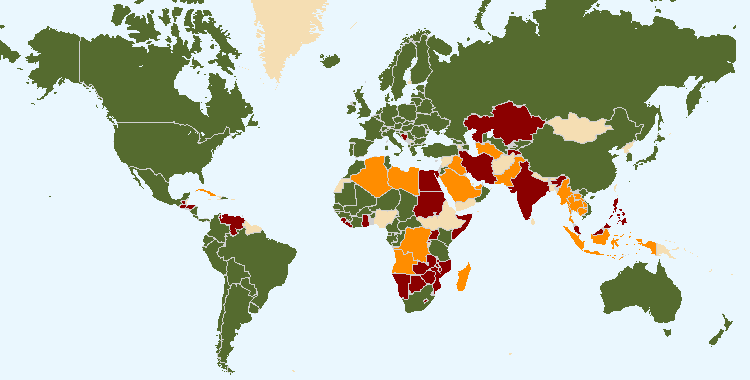 Las fronteras que figuran en este mapa no implican la expresión de opinión alguna por parte de la UPOV sobre la condición jurídica de ningún país o territorio.74 miembros de la UPOV15 Estados y 1 organización intergubernamental que han iniciado el procedimiento de adhesión al convenio de la UPOV23 Estados y 1 organización intergubernamental que han entrado en contacto con la Oficina de la Unión para solicitarle asistencia en la elaboración de leyes basadas en el Convenio de la UPOV5.	En el cuadro siguiente se ofrece información detallada sobre la situación en relación con la UPOV.Miembros de la UPOVAlbania3Alemania3Argentina2Australia3Austria3Azerbaiyán3Belarús3Bélgica1Bolivia (Estado Plurinacional de)2Brasil2Bulgaria3Canadá3Chile2China2Colombia2Costa Rica3Croacia3Dinamarca3Ecuador2Eslovaquia3Eslovenia3España3Estados Unidos de América3Estonia3ex República Yugoslava de Macedonia3Federación de Rusia3Finlandia3Francia3Georgia3Hungría3Irlanda3Islandia3 Israel3Italia2Japón3Jordania3Kenya2Kirguistán3Letonia3Lituania3Marruecos3México2Montenegro3Nicaragua2Noruega2Nueva Zelandia2Omán3Organización Africana de la Propiedad Intelectual3, 5Países Bajos3Panamá3Paraguay2Perú3Polonia3Portugal2Reino Unido3República Checa3República de Corea3República de Moldova3República Dominicana3República Unida de Tanzanía3Rumania3Serbia3Singapur3Sudáfrica2Suecia3Suiza3Trinidad y Tabago2Túnez3Turquía3Ucrania3Unión Europea3, 4Uruguay2Uzbekistán3Viet Nam3(Total:  74)1	El Acta adicional de 1972 que modificó el Convenio de 1961 es la última Acta por la que 1 Estado está vinculado.2	El Acta de 1978 es la última Acta por la que 18 Estados están vinculados.3	El Acta de 1991 es la última Acta por la que 53 Estados y 2 organizaciones están vinculados.4	Aplica un sistema de protección de las obtenciones vegetales que cubre el territorio de sus 28 Estados miembros.5	Aplica un sistema de protección de las obtenciones vegetales que cubre el territorio de sus 17 Estados miembros.Estados y organizaciones intergubernamentales que han iniciado el procedimiento
de adhesión al convenio de la UPOVArmenia, Bosnia y Herzegovina, Egipto, Filipinas, Ghana, Guatemala, Honduras, India, Irán (República Islámica del), Kazajstán, Malasia, Mauricio, Tayikistán, Venezuela (República Bolivariana de) y Zimbabwe, así como la Organización Regional Africana de la Propiedad Intelectual (ARIPO).Estados y organizaciones intergubernamentales que han entrado en contacto con la Oficina de la Unión
para solicitarle asistencia en la elaboración de leyes basadas en el Convenio de la UPOVArabia Saudita, Argelia, Bahrein, Barbados, Brunei Darussalam, Camboya, Chipre, Cuba, El Salvador, Emiratos Árabes Unidos, Indonesia, Iraq, Libia, Mozambique, Myanmar, Namibia, Pakistán, República Democrática Popular Lao, Sudán, Tailandia, Tonga, Turkmenistán y Zambia, así como la Comunidad para el Desarrollo del África Austral (SADC). 2.	RENDIMIENTO DE LOS PROGRAMAS2.1	Subprograma UV.1:  Política general sobre protección de las variedades vegetalesEn las sesiones del Consejo y el Comité Consultivo se han sentado las bases para la elaboración de políticas, la gestión y la coordinación de las actividades del programa general de la UPOV.Resultados alcanzados:  indicadores de rendimiento1.  ORGANIZACIÓN DE LAS SESIONES DEL CONSEJO Y DEL COMITÉ CONSULTIVOa)  Participación en las sesiones del Consejo y del Comité Consultivo(véanse los gráficos 1 a 3)2.  COORDINACIÓN, FISCALIZACIÓN Y EVALUACIÓN DEL RENDIMIENTO DEL PROGRAMA Y PRESUPUESTO PARA EL BIENIO 2014-2015a)  Ejecución del programa en el marco del presupuesto del bienio 2014-2015Véase la sección 3 “Rendimiento financiero”3.  PREPARACIÓN Y ADOPCIÓN DEL PROGRAMA Y PRESUPUESTO PARA EL BIENIO 2016-2017a)  Preparación y adopción del programa y presupuesto para el bienio 2016-2017 con arreglo al “Reglamento Financiero y Reglamentación Financiera de la UPOV”El programa y presupuesto para el bienio 2016-2017 fue aprobado por el Consejo en su cuadragésima novena sesión ordinaria, celebrada el 29 de octubre de 2015 (véase el documento C/49/4 Rev.).4.  POLÍTICA DEL CONSEJOa)  Recomendaciones del Comité Consultivo y decisiones del ConsejoBasándose en las recomendaciones formuladas por el Comité Consultivo, el Consejo adoptó decisiones relativas a las siguientes cuestiones:examen de la conformidad del proyecto de Protocolo de la ARIPO para la Protección de las Obtenciones Vegetales con las disposiciones del Acta de 1991 del Convenio Internacional para la Protección de las Obtenciones Vegetales;confirmación de la decisión de 22 de marzo de 2013 sobre la conformidad de la Ley de derechos de obtentor de Zanzíbar con el Acta de 1991 del Convenio de la UPOV;examen de la conformidad del “Proyecto de disposiciones del Libro IV ‘Variedades vegetales’ de la Ley Nº 82 de 2002 relativa a la protección de los derechos de propiedad intelectual” (“proyecto de Ley”) de Egipto con las disposiciones del Acta de 1991 del Convenio Internacional para la Protección de las Obtenciones Vegetales;recomendación de que la República Islámica del Irán incorpore las disposiciones adicionales y enmiendas a la “Ley de 2003 sobre el registro de variedades vegetales y el control y la certificación de semillas y material vegetal”, y, una vez incorporadas a dicha Ley las disposiciones y enmiendas adicionales necesarias, se someta la Ley modificada a examen del Consejo, de conformidad con el artículo 34.3) del Acta de 1991;aprobación del material de información (en el subprograma UV.2 se informa acerca de la aprobación del material de información por el Consejo);calendario de reuniones;comunicados de prensa;aprobación de las respuestas a las preguntas frecuentes y revisión de la respuesta que se ha dado a la pregunta frecuente “¿Se puede obtener protección en más de un país presentando una sola solicitud?”;creación de una cuenta especial de la UPOV para financiar proyectos extrapresupuestarios acordados por el Consejo (Cuenta de proyectos) y transferencia a esa cuenta del importe del fondo de reserva que supere el 15% de los ingresos totales del bienio 2012-2013;nombramiento del Sr. Francis Gurry como Secretario General de la UPOV para el período comprendido entre el 16 de octubre de 2014 y el 30 de septiembre de 2020;utilización del fondo para proyectos especiales con fines de formación;estados financieros de 2013;atrasos en el pago de las contribuciones al 30 de septiembre de 2014;informe de gestión financiera del ejercicio económico 2012-2013;prórroga del nombramiento del Secretario General Adjunto del 1 de diciembre de 2015 hasta el 30 de noviembre de 2018;proyecto de programa y presupuesto de la Unión para el bienio 2016-2017;estados financieros de 2014;atrasos en el pago de las contribuciones al 30 de septiembre de 2015.b)  Otras decisiones del ConsejoEl Consejo también adoptó decisiones en relación con las siguientes cuestiones:programas de trabajo del Comité Administrativo y Jurídico (CAJ), el Comité Técnico (TC), los Grupos de Trabajo Técnico (TWP) y el Grupo de Trabajo sobre Técnicas Bioquímicas y Moleculares, y Perfiles de ADN en particular (BMT);elección de:–	el Presidente y el Vicepresidente del Consejo–	el Presidente y el Vicepresidente del TWA–	el Presidente y el Vicepresidente del TWC–	el Presidente y el Vicepresidente del TWF–	el Presidente y el Vicepresidente del TWO–	el Presidente y el Vicepresidente del TWV–	el Presidente y el Vicepresidente del BMTc)  Otras labores del Comité ConsultivoEl Comité Consultivo:acordó sustituir el título del punto habitual del orden del día por “Auditoría interna e informes de la Comisión Consultiva Independiente de Supervisión de la OMPI”;acordó el procedimiento de comprobación de las traducciones antes de su publicación en el sitio web de la UPOV;convino en invitar a la ISF, la CIOPORA y CropLife International a dar detalles sobre los problemas que se plantean en la situación actual y las posibles soluciones que ofrecerían un sistema internacional de presentación de solicitudes, un programa de control de calidad de la UPOV y un sistema central para el examen de denominaciones de variedades, y solicitó a la Oficina de la Unión que facilite información pertinente sobre los sistemas internacionales de presentación de solicitudes de la OMPI;convino en la división del curso DL-305 en dos cursos independientes, el DL-305-1 “Administración de los derechos de obtentor” y el DL-305-2 “Examen DHE”, y aprobó el programa propuesto para los cursos de enseñanza a distancia en 2014 y 2015;pidió a la Oficina de la Unión que determine, junto con el Secretario del ITPGRFA y la Secretaría de la OMPI, las posibles esferas de interrelación de los instrumentos internacionales del ITPGRFA, la OMPI y la UPOV con miras a la elaboración de una publicación conjunta sobre las cuestiones interrelacionadas en los ámbitos de la innovación y los recursos fitogenéticos, así como otras posibles iniciativas;solicitó a la Oficina de la Unión que preparara un documento para aclarar las cuestiones planteadas y las posibles vías de resolución relativas a un sistema internacional de cooperación;decidió conceder a Centro del Sur la condición de observador ante el Consejo y el CAJ, y conceder a la Organización Mundial de Agricultores (OMA) la condición de observador ante el Consejo, el CAJ y el TC;convino en que la información sobre los consultores a los que la UPOV había recurrido durante 2014 se presentara al Comité Consultivo en su nonagésima sesión, que se celebró en octubre de 2015;suscribió los planes para poner en marcha el curso DL-305 “Examen de solicitudes de derechos de obtentor”, como un curso completo y como dos cursos independientes:  DL-305A “Administración de los derechos de obtentor” y DL-305B “Examen DHE”;aprobó la elaboración de una propuesta de un nuevo logo para que el Comité Consultivo la examinara en su octogésima novena sesión y el Consejo la aprobara en su trigésima segunda sesión extraordinaria, que se celebró en marzo de 2015;difirió los planes de actualización del Estudio de incidencia al estar pendiente la labor de determinar, junto con el Secretario del ITPGRFA y la Secretaría de la OMPI, las posibles esferas de interrelación de los instrumentos internacionales del ITPGRFA, la OMPI y la UPOV con miras a la elaboración de una publicación conjunta sobre las cuestiones interrelacionadas en lo que concierne a la innovación y los recursos fitogenéticos;aprobó que se cursen invitaciones a la ex República Yugoslava de Macedonia y al Perú a presentar ponencias en la nonagésima sesión del Comité Consultivo, que se celebró en octubre de 2015;convino en invitar a la División de la OMPI de Supervisión Interna a que realizara una presentación sobre su labor durante la nonagésima sesión del Comité Consultivo y en examinar los planes de realización de una auditoría interna de la UPOV en 2016-2017;manifestó que aprueba el examen de la estrategia de formación y asistencia de la UPOV y aprobó el uso previsto del fondo para proyectos especiales con fines de capacitación, como parte de la estrategia de formación y asistencia de la UPOV;convino en que la Oficina de la Unión elabore un documento con más información sobre la necesidad de un sistema internacional, en el que se realice un análisis económico y una estimación de costos;convino en examinar, en su nonagésima sesión, propuestas en relación con una política en materia de documentos, incluidas las comunicaciones presentadas por observadores;convino en que, en su nonagésima sesión, consideraría las cuestiones previstas en el calendario de reuniones de la UPOV como parte del punto del orden del día “Preparación del calendario de reuniones”;acordó el procedimiento para nombrar al Auditor Externo de la UPOV para los ejercicios económicos comprendidos entre 2018 y 2023;acordó invitar a la Oficina de la Unión a que presente propuestas de financiación y contención de los pasivos por prestaciones de seguro médico en su nonagésima primera sesión, que se celebró en Ginebra en marzo de 2016;acordó que toda novedad relativa al Grupo de trabajo sobre la Red de Presupuesto y Finanzas de la CEB de las Naciones Unidas y toda medida que estudie la OMPI en relación con la financiación de las prestaciones a largo plazo para los empleados se presentaran al Comité Consultivo a fin de que las examinara en su nonagésima primera sesión;convino en que el saldo del fondo para proyectos especiales existente al final de 2015 se destine en 2016 a actividades enmarcadas en la estrategia de formación y asistencia de la UPOV;acordó solicitar a la División de Supervisión Interna de la OMPI que, en 2016-2017, realice una evaluación del programa de actividades de la UPOV;acordó invitar al International Institute for IP Management (I3PM) a estar presente en la parte pertinente del punto relativo a los observadores del programa de su nonagésima segunda sesión, que se celebrará en octubre de 2016, a fin de que explique la manera en que sus estatutos sientan las bases que determinan su “competencia en ámbitos directamente pertinentes en relación con las cuestiones que rige el Convenio de la UPOV”;aprobó propuestas relativas a la traducción de los documentos de sesiones de la UPOV, los informes de sesiones de los órganos de la UPOV y los comentarios por escrito;solicitó a la Oficina de la Unión que presente una propuesta de elaboración de una versión actualizada del Estudio del impacto para examinarla en su nonagésima segunda sesión;convino en que el nuevo logo de la UPOV se presente al Consejo de la UPOV en su quincuagésima sesión ordinaria, y en que el nuevo logo de la UPOV se incorpore al sitio web de la UPOV conjuntamente con la quincuagésima sesión ordinaria del Consejo y con las secciones destinadas específicamente a los sectores interesados;convino en que todos los miembros de la Unión deben tener la oportunidad de participar en la elaboración de la versión 2 del prototipo de formulario electrónico de solicitud (EAF) y en que se aborden determinados puntos antes de la puesta en funcionamiento del EAF, y acordó examinar la posible implantación de un sistema operativo;convino en que se necesita más información, en particular información estadística, así como un análisis jurídico respecto de un posible sistema internacional de cooperación (ISC), y acordó solicitar a la Oficina de la Unión que prepare un documento con un proyecto de mandato y atribuciones para un posible grupo de trabajo (ISC-WG) que estudie las cuestiones relativas a un posible ISC, a fin de que el Comité Consultivo lo examinara en su nonagésima primera sesión, que se celebró en Ginebra en marzo de 2016.  En dicho documento deberían figurar también las cuestiones adicionales que comunicaran por escrito los miembros de la Unión;acordó invitar a la Secretaria del ITPGRFA a que presentara una ponencia en su nonagésima primera sesión sobre posibles esferas de interrelación entre el ITPGRFA y el Convenio de la UPOV.  El Comité Consultivo también acordó que se invitara a los miembros de la Unión a formular comentarios sobre las esferas de interrelación señaladas por el ITPGRFA y a sugerir otras esferas de interrelación.  El Comité Consultivo acordó que la Oficina de la Unión compilara la información a fin de que fuera examinada en la nonagésima primera sesión conjuntamente con la ponencia presentada por la Secretaría del ITPGRFA;solicitó a la Oficina de la Unión que preparara un documento en el que se presenten opciones y las posibles repercusiones de celebrar de manera consecutiva, una sola vez al año, las sesiones de los órganos que se reúnen en Ginebra.d)  Aprobación por el Consejo de documentos de información y de posiciónEn el subprograma UV.2 se informa acerca de la aprobación del material de información por el Consejo.2.2	Subprograma UV.2:  Servicios prestados a la Unión para mejorar la eficacia del sistema de la UPOVComo en bienios anteriores, la prioridad principal en el bienio 2014-2015 ha sido asistir a los miembros de la Unión en la aplicación de sus respectivos sistemas de protección de las obtenciones vegetales.  El sistema de la UPOV ha seguido ampliándose, como se refleja en el número de miembros de la Unión, el número de solicitudes y el número de títulos concedidos y de títulos en vigor.  El número estimado de géneros y especies para los que se ha solicitado protección de variedades en los miembros de la Unión supera los 3.500.  Estos progresos demuestran que la cooperación entre los miembros de la Unión es una ventaja fundamental de la pertenencia a la UPOV.  El material de orientación que ha elaborado la UPOV en lo tocante al examen de variedades fomenta la armonización entre los miembros de la Unión, facilitando el intercambio de información y de informes sobre el examen de la distinción, la homogeneidad y la estabilidad (“DHE”).  Al final del bienio, los miembros de la Unión habían elaborado más de 300 directrices de examen, que abarcan aproximadamente, según se calcula, el 92% de las solicitudes de derechos de obtentor en la Unión.  En el transcurso del bienio se ha puesto en marcha la versión 1 de la plantilla en Internet de los documentos TG, con objeto de que sirva de ayuda en la elaboración de las directrices de examen.  En relación con la cooperación entre los miembros de la Unión, se ha ampliado la información que suministran la base de datos GENIE, la base de datos PLUTO y la base de datos de legislación de miembros de la UPOV (UPOV Lex).  Los miembros de la Unión han brindado experiencia práctica en el examen DHE con respecto a más de 3.300 géneros y especies, si bien el número de acuerdos de cooperación entre miembros de la Unión no ha crecido significativamente durante el bienio, manteniéndose en torno a 2.000.  Se han producido notables avances en el desarrollo de un formulario electrónico de solicitud de la UPOV, cuya versión 1 del prototipo ha permitido demostrar la viabilidad del proyecto.  La UPOV ha elaborado un gran número de documentos y material de orientación e información que han ampliado la comprensión y la aplicación internacional de las disposiciones del Convenio de un modo armonizado y eficaz, contribuyendo con ello a mejorar la calidad de la protección y a reducir el costo de obtener protección.  En el transcurso del bienio se ha aprobado la revisión de diversos documentos de información y orientación.Resultados alcanzados:  indicadores de rendimiento1.  ORIENTACIÓN SOBRE EL CONVENIO DE LA UPOV E INFORMACIÓN SOBRE SU APLICACIÓNa)  Aprobación de material de información nuevo o revisado sobre el Convenio de la UPOVEl Consejo aprobó:- 1 documento de información nuevoUPOV/INF/22/1	Programas informáticos y equipos utilizados por los miembros de la Unión- 9 revisiones de documentos de información aprobados con anterioridadUPOV/INF/4/4	Reglamento Financiero y Reglamentación Financiera de la UPOV (revisión)UPOV/INF/6/4	Orientaciones para la redacción de leyes basadas en el Acta de 1991 del Convenio de la UPOV (revisión)UPOV/INF/15/3	Orientación para los miembros de la UPOV sobre las obligaciones actuales y las notificaciones conexas y sobre el suministro de información para facilitar la cooperación (revisión)UPOV/INF/16/4	Programas informáticos para intercambio (revisión)UPOV/INF/16/5	Programas informáticos para intercambio (revisión)UPOV/INF/22/2	Programas informáticos y equipos utilizados por los miembros de la Unión (revisión)UPOV/INF-EXN/6	Lista de documentos INF-EXN y fechas de última publicación (revisión)UPOV/INF-EXN/7	Lista de documentos INF-EXN y fechas de última publicación (revisión)UPOV/INF-EXN/8	Lista de documentos INF-EXN y fechas de última publicación (revisión)- 0 notas explicativas nuevas- 4 revisiones de notas explicativas aprobadas con anterioridadUPOV/EXN/CAN/2	Notas explicativas sobre la caducidad del derecho de obtentor con arreglo al Convenio de la UPOV (revisión)UPOV/EXN/NUL/2	Notas explicativas sobre la nulidad del derecho de obtentor con arreglo al Convenio de la UPOV (revisión)UPOV/EXN/PRP/2	Notas explicativas sobre la protección provisional con arreglo al Convenio de la UPOV (revisión)UPOV/INF/12/5	Notas explicativas sobre las denominaciones de variedades con arreglo al Convenio de la UPOV (revisión)El CAJ, conjuntamente con el Grupo Asesor del Comité Administrativo y Jurídico (CAJ-AG) y el TC, según procediese, examinó los siguientes proyectos:- 1 documento de información nuevoUPOV/INF/22	Programas informáticos y equipos utilizados por los miembros de la Unión- 4 revisiones de documentos de información aprobados con anterioridadUPOV/INF/5	Boletín tipo de la UPOV sobre la protección de las obtenciones vegetales (revisión)UPOV/INF/12	Notas explicativas sobre las denominaciones de variedades con arreglo al Convenio de la UPOV (revisión)UPOV/INF/15	Orientación para los miembros de la UPOV sobre las obligaciones actuales y las notificaciones conexas y sobre el suministro de información para facilitar la cooperación (revisión)UPOV/INF/16	Programas informáticos para intercambio (revisión)UPOV/INF/22	Programas informáticos y equipos utilizados por los miembros de la Unión (revisión)- 1 notas explicativas nuevasUPOV/EXN/PPM	Notas explicativas sobre la reproducción o multiplicación y el material de reproducción o multiplicación con arreglo al Convenio de la UPOV- 5 revisiones de notas explicativas aprobadas con anterioridadUPOV/EXN/CAN	Notas explicativas sobre la caducidad del derecho de obtentor con arreglo al Convenio de la UPOV (revisión)UPOV/EXN/EDV	Notas explicativas sobre las variedades esencialmente derivadas con arreglo al Acta de 1991 del Convenio de la UPOV (revisión)UPOV/EXN/HRV	Notas explicativas sobre los actos respecto del producto de la cosecha con arreglo al Acta de 1991 del Convenio de la UPOV (revisión)UPOV/EXN/NUL	Notas explicativas sobre la nulidad del derecho de obtentor con arreglo al Convenio de la UPOV (revisión)UPOV/EXN/PRP	Notas explicativas sobre la protección provisional con arreglo al Convenio de la UPOV (revisión)- En lo que concierne a los documentos TGP, véase la sección 2.2 “Subprograma UV.2”, resultados previstos “2. Orientación sobre el examen de las variedades” y “a) Aprobación de documentos TGP nuevos o revisados y material de información”.b)  Publicación de la Gazette and Newsletter de la UPOVEn el bienio 2014-2015 se publicaron dos números de la publicación Nº 438 de la UPOV “Plant Variety Protection Gazette and Newsletter” (en inglés exclusivamente).c)  Inclusión de la legislación de los miembros de la Unión en la base de datos UPOV Lex27 leyes correspondientes a los 27 miembros de la Unión siguientes se incluyeron en la base de datos UPOV Lex  (Alemania, Australia, Belarús, Bélgica, Bolivia (Estado Plurinacional de), Canadá, China, Colombia, Ecuador, Estonia, Federación de Rusia, Francia, Georgia, Letonia, Lituania, Montenegro, Nueva Zelandia, Organización Africana de la Propiedad Intelectual (OAPI), Panamá, Perú, Polonia, República de Moldova, República Unida de Tanzanía, Rumania, Serbia, Singapur y Trinidad y Tabago)Base de datos UPOV Lex:  visitas al sitio web de la UPOV en 2015Evolución de las visitasd)  Participación en seminarios y simposios celebrados en Ginebra en paralelo con las sesiones de los órganos de la UPOVEn 2014-2015 no se celebraron seminarios ni simposios. 2.  ORIENTACIÓN SOBRE EL EXAMEN DE LAS VARIEDADESa)  Aprobación de documentos TGP nuevos o revisados y material de informaciónDocumentos TGP aprobados y publicados en el sitio web de la UPOV:- 0 documentos TGP nuevos- 12 revisiones de documentos TGP aprobados con anterioridadTGP/2/2	Lista de directrices de examen aprobadas por la UPOV (revisión)TGP/5	Experiencia y cooperación en el examen DHESección 3/2	Cuestionario técnico que ha de completarse junto con la solicitud de derechos de obtentor (revisión)Sección 8/2	Cooperación en el examen (revisión)Sección 9/2	Listado de las especies respecto de las que se han adquirido conocimientos prácticos o para las que se han establecido directrices de examen nacionales (revisión)Sección 10/3	Notificación de caracteres y niveles de expresión adicionales (revisión)TGP/7/4	Elaboración de las directrices de examen (revisión)TGP/8/2	Diseño de ensayos y técnicas utilizados en el examen de la distinción, la homogeneidad y la estabilidad (revisión)TGP/9/2	Examen de la distinción (revisión)TGP/14/2 Corr. (S)	Corrección de la versión española del documento TGP/14:  Sección 2:  Subsección 3:  Color, párrafo 2.2.2TGP/14/3	Glosario de términos utilizados en los documentos de la UPOVTGP/0/7	Lista de documentos TGP y fechas de última publicación (revisión)TGP/0/8	Lista de documentos TGP y fechas de última publicación (revisión) Proyectos de documentos TGP cuya elaboración avanza en el CAJ, el TC o los TWP- 7 revisiones de documentos TGP aprobados con anterioridadTGP/2	Lista de directrices de examen aprobadas por la UPOV (revisión)TGP/5	Experiencia y cooperación en el examen DHESección 3/2	Cuestionario técnico que ha de completarse junto con la solicitud de derechos de obtentor (revisión)Sección 8/2	Cooperación en el examen (revisión)Sección 9/2	Listado de las especies respecto de las que se han adquirido conocimientos prácticos o para las que se han establecido directrices de examen nacionales (revisión) Sección 10/3	Notificación de caracteres y niveles de expresión adicionales (revisión)TGP/7	Elaboración de las directrices de examen (revisión)TGP/8	Diseño de ensayos y técnicas utilizados en el examen de la distinción, la homogeneidad y la estabilidad (revisión)TGP/9	Examen de la distinciónTGP/10	Examen de la homogeneidadTGP/14	Glosario de términos utilizados en los documentos de la UPOV (corrección de la versión en español) Proyectos de documentos de información cuya elaboración avanza en el CAJ, el TC o los TWP- 5 revisiones de documentos de información aprobados con anterioridadUPOV/INF/5	Boletín tipo de la UPOV sobre la protección de las obtenciones vegetales (revisión)UPOV/INF/12	Notas explicativas sobre las denominaciones de variedades con arreglo al Convenio de la UPOV (revisión)UPOV/INF/15	Orientación para los miembros de la UPOV sobre las obligaciones actuales y las notificaciones conexas (revisión)UPOV/INF/16	Programas informáticos para intercambio (revisión)UPOV/INF/22	Programas informáticos y equipos utilizados por los miembros de la UniónRevisión del siguiente documento examinado por el Grupo de trabajo para la elaboración de un instrumento de la UPOV de búsqueda de denominaciones similares (WG-DST):UPOV/INF/12	Notas explicativas sobre las denominaciones de variedades con arreglo al Convenio de la UPOV (revisión)b)  Aprobación de directrices de examen nuevas o revisadasDirectrices de examen aprobadasEl Comité Técnico aprobó 41 directrices de examen, a saber:–	18 directrices de examen nuevas–	10 revisiones de directrices de examen–	13 revisiones parciales de directrices de examen(véase el gráfico 4)Al final de 2015, las directrices de examen aprobadas abarcaban el 92% de los géneros y especies vegetales que figuran como protegidos por derecho de obtentor en la base de datos de variedades vegetales (246.890 de 267.550) (el 91% al final de 2013 (217.298 de 247.818)).(véase el gráfico 6)Directrices de examen cuya elaboración avanzó en los Grupos de Trabajo TécnicoEn 2014, los TWP avanzaron en la elaboración de 57 proyectos de directrices de examen, a saber:–	26 directrices de examen nuevas–	15 revisiones–	16 revisiones parcialesEn 2015, los TWP avanzaron en la elaboración de 46 proyectos de directrices de examen, a saber:–	16 directrices de examen nuevas–	21 revisiones–	9 revisiones parciales	(véase el gráfico 5)Directrices de examen:  visitas al sitio web de la UPOV en 2015Evolución de las visitasGráfico 6.  Géneros y especies vegetales que figuran como protegidos por derecho de obtentor en la base de datos de variedades vegetales y están contemplados en directrices de examen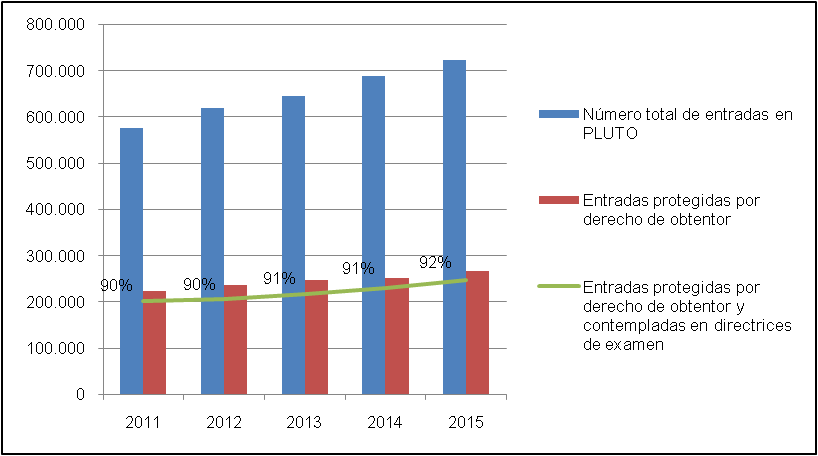 3.  COOPERACIÓN EN MATERIA DE EXAMEN DE VARIEDADES VEGETALES PARA LA OBTENCIÓN DE DERECHOS DE OBTENTORLos diez países que realizaron más visitas a la base de datos GENIE en 2015Evolución de las visitasa)  Géneros y especies vegetales respecto de los cuales los miembros de la Unión poseen experiencia prácticaLa experiencia práctica en el examen DHE cubría aproximadamente 3.382 géneros o especies en 2015 (3.305 en 2014, 2.589 en 2013, 2.726 en 2012, 2.679 en 2011, 2.254 en 2010 (véase el gráfico 7).Gráfico 7.  Géneros y especies vegetales para los que existen acuerdos de cooperación o experiencia práctica y que figuran como protegidos por derecho de obtentor en la base de datos de variedades vegetales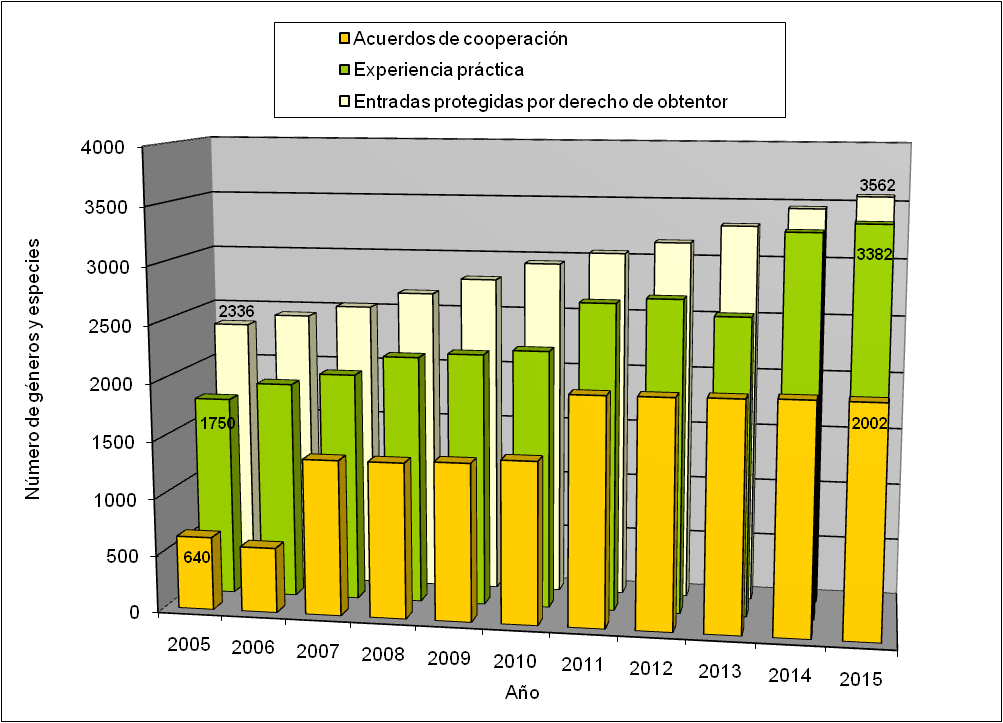 b)  Géneros y especies vegetales respecto de los cuales los miembros de la Unión cooperan en el examen DHE, según se indica en la base de datos GENIE-  Cooperación general Número de autoridades que proporcionarán los informes DHE existentes a cualquier miembro de la Unión:3 en 2015 (2 en 2013)Número de autoridades que proporcionarán, para toda especie respecto de la cual tengan experiencia en el examen DHE, los informes DHE existentes a cualquier miembro de la Unión:  7 en 2015 (6 en 2013)Número de autoridades que aceptarán los informes DHE de cualquier otro miembro de la Unión: 1 en 2015 (1 en 2013)Número de autoridades que aceptarán los informes DHE de cualquier otro miembro de la Unión en determinadas circunstancias:2 en 2015 (2 en 2013)-  Número de acuerdos bilaterales y regionales sobre protección de las variedades vegetalesLos acuerdos de cooperación en materia de examen de variedades abarcaban aproximadamente 2.002 géneros o especies en 2015 (2.005 en 2014, 1.997 en 2013, 1.991 en 2012, 1.990 en 2011, 1.417 en 2010) , excluida la cooperación general (véase el gráfico 7 y el documento C/49/5).c)  Participación en la elaboración de directrices de examenEn los gráficos 8 a 11 se ilustra la participación en la elaboración de directrices de examen por TWP y por región del experto principal.En la redacción de las directrices de examen durante el bienio participaron, en total, 19 miembros de la Unión (AR, AU, BR, CN, DE, DK, ES, FR, GB, IT, JP, KE, MA, MX, NL, NZ, OM, QZ, ZA).(véase el gráfico 12)Gráfico 12.  Número de miembros de la Unión que participaron en la redacción de directrices de examen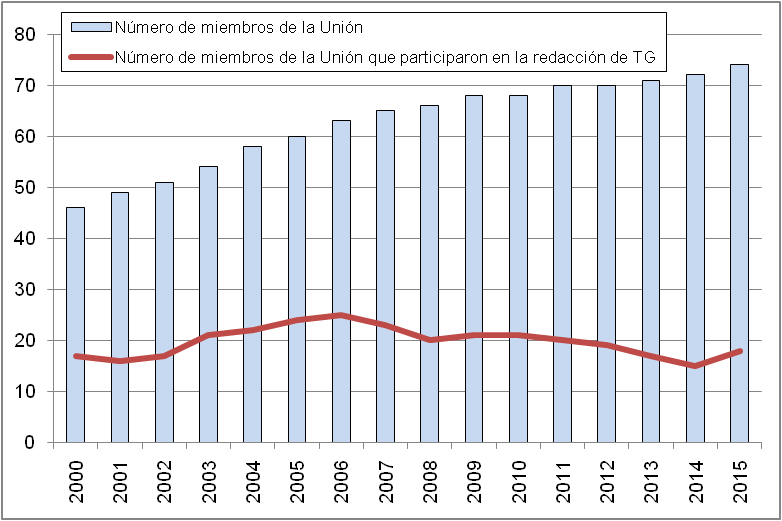 d)  Calidad e integridad de los datos de la Base de datos sobre variedades vegetales y calidad del mecanismo de búsqueda;  mecanismos de acceso a otros datos pertinentes- 	Número total de registros existentes en la base de datos PLUTO al final de 2015: 
723.783  (688.541 al final de 2014;  645.068 al final de 2013)- 	Número de aportaciones de nuevos datos efectuadas en 2014 y 2015 (se invitó a cada contribuyente a realizar seis aportaciones en 2015):  211 en 2015;  175 en 2014   (163 en 2013;  167 en 2012)- 	Número de contribuyentes de datos presentes en la base de datos PLUTO al final de 2014 y de 2015:
58 en 2015;  58 en 2014 (56 en 2013;  52 en 2012)- 	Número de miembros de la Unión que aportaron datos en 2014 y en 2015:
44 en 2015;  48 en 2014   (45 en 2013;  45 en 2012)- 	Número de miembros de la Unión que aportaron datos por primera vez en 2014 y en 2015:
0 en 2015  (2 en 2014;  4 en 2013;  4 en 2012)- 	Otros contribuyentes de datos en 2014 y en 2015:
0 en 2015;  1 en 2014, 2013 y 2012 (OCDE)Los diez países que realizaron más visitas a la base de datos PLUTO en 2015Evolución de las visitasSe han efectuado las siguientes mejoras en relación con la Base de datos sobre variedades vegetales (base de datos PLUTO):En 2014:Se suprimieron los plazos fijos de presentación de datos:  los nuevos datos pueden enviarse a la base de datos en cualquier momento.El procedimiento para la asignación y la corrección de los códigos UPOV se modificó.  Tras la recepción de los datos, el administrador de la base de datos PLUTO asignará códigos UPOV en los casos en que no se hayan proporcionado y modificará los códigos UPOV que no se correspondan con la asignación realizada en la base de datos GENIE.  Se notificará a los contribuyentes la asignación propuesta y, salvo indicación en sentido contrario, se utilizarán los códigos UPOV propuestos por el administrador de la base de datos PLUTO.  Cuando el contribuyente notifique al administrador de la base de datos PLUTO un error en la asignación, los datos se modificarán en la siguiente introducción de datos.En 2015:La columna adicional en la que se indique la última fecha en que se proporcionó la información se introdujo en la base de datos PLUTO el 4 de mayo de 2015.La función de búsqueda tanto en el campo “Denominación” como en el campo “Referencia del obtentor” con los instrumentos de búsqueda de denominaciones de la página de Búsqueda por denominación, ya sea de manera individual o combinada, se introdujo en la base de datos PLUTO el 4 de mayo de 2015.e)  Programas informáticos para intercambio incluidos en el documento UPOV/INF/16 “Programas informáticos para intercambio”Se incluyó el siguiente programa informático en el documento UPOV/INF/16:4.  PARTICIPACIÓN DE LOS MIEMBROS DE LA UNIÓN Y LOS SECTORES INTERESADOS EN LA LABOR DE LOS ÓRGANOS DE LA UPOVa)  Participación en el Comité Administrativo y Jurídico(véase el gráfico 13)Gráfico 13.  Número de miembros y Estados y organizaciones observadores participantes en el CAJ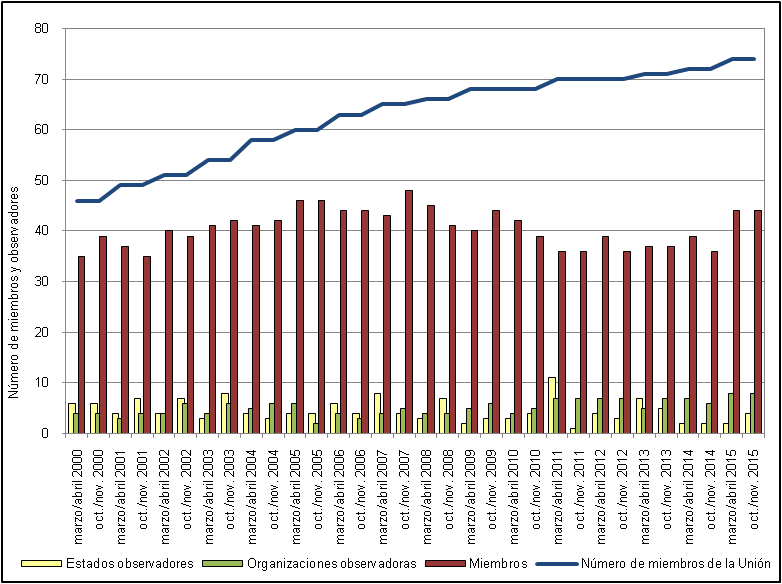 b)  Participación en el Comité Técnico(véase el gráfico 14)Gráfico 14.  Número de miembros y Estados y organizaciones observadores participantes en el TC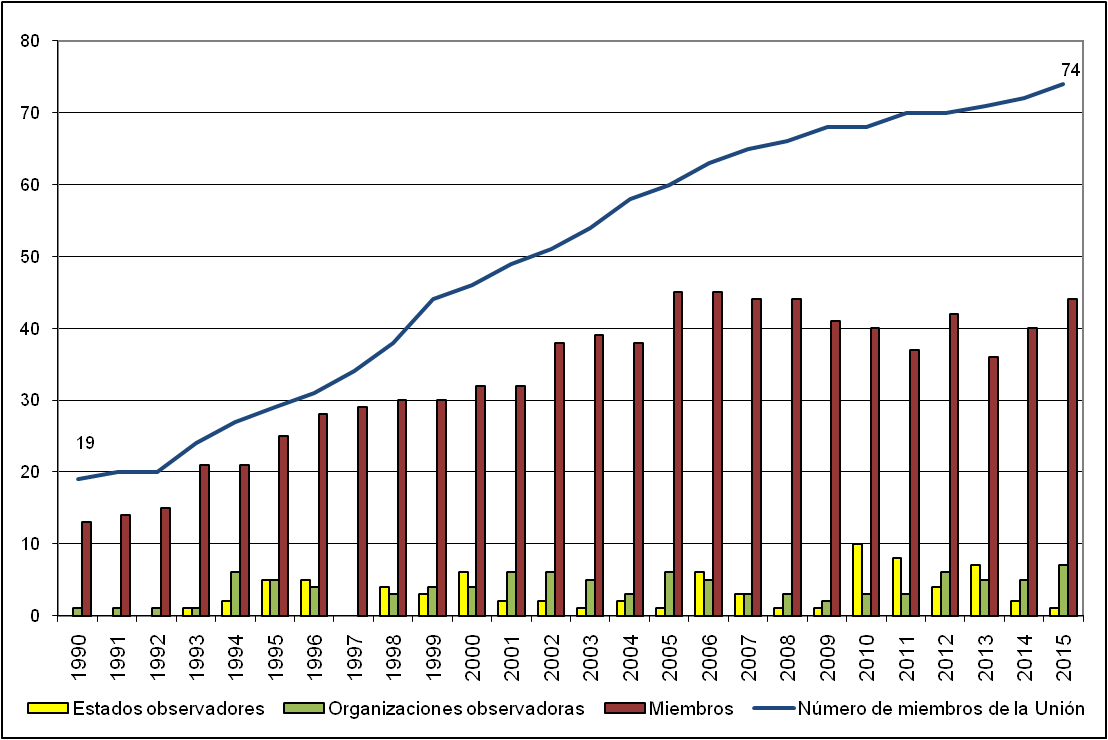 c)  Participación en las sesiones de los Grupos de Trabajo Técnico(véase el gráfico 15)Gráfico 15.  Número de miembros y Estados y organizaciones observadores participantes en los TWP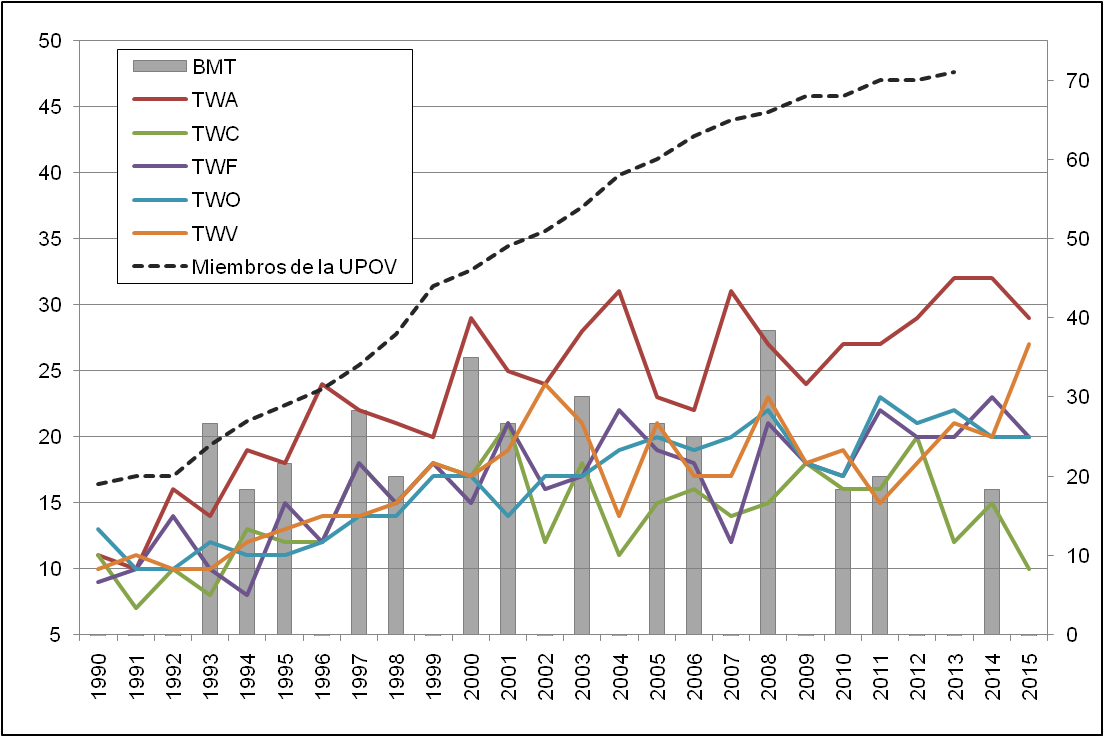 d)  Participación en los talleres preparatorios de las reuniones de los Grupos de Trabajo Técnico(véase el gráfico 16)Gráfico 16.i)  Número de participantes (considerados individualmente) en los talleres preparatorios:  miembros y observadores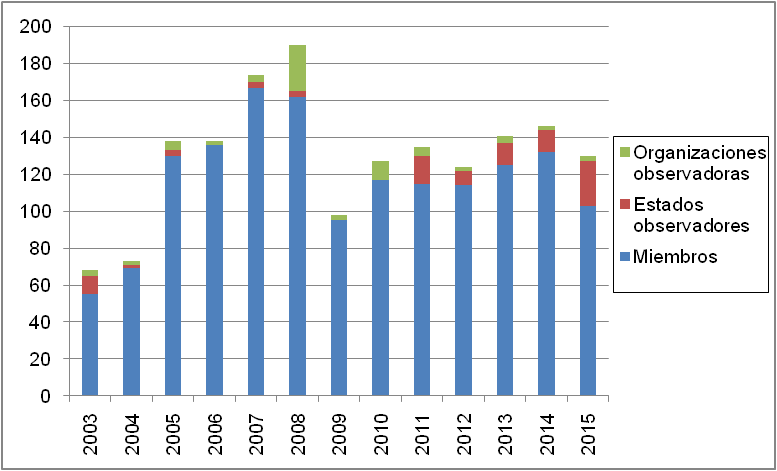 ii)  Número de participantes (considerados individualmente) en los talleres preparatorios por grupo de trabajo técnico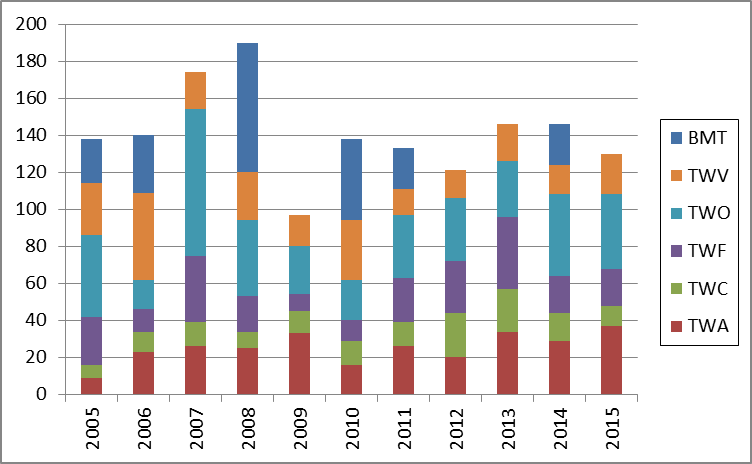 e)  Medidas para mejorar la eficacia del TC, los TWP y los talleres preparatorios En su quincuagésima primera sesión, el TC examinó el documento TC/51/37 “Posibles medios de fomentar la eficacia del Comité Técnico, los Grupos de Trabajo Técnico y los talleres preparatorios” y escuchó una ponencia a cargo de la Oficina de la UPOV.  El TC tomó nota de los resultados de las encuestas de 2014 que se exponen en el Anexo I del documento TC/51/37.  El TC suscribió las propuestas relativas a los medios de mejorar la eficacia de los TWP que constan en el párrafo 24 del documento TC/51/37.5.  DOCUMENTOS Y MATERIAL DE LA UPOV EN OTROS IDIOMASa)  Disponibilidad de los documentos y del material de la UPOV en otros idiomas además de los de la UPOV (alemán, español, francés e inglés)El Acta de 1991 del Convenio de la UPOV se tradujo al jemer y se publicó en el sitio web de la UPOV.  Las traducciones del Acta de 1991 al indonesio, malayo, serbio y vietnamita se verificarán antes de su publicación en el sitio web de la UPOV.Páginas vistas en el sitio web de la UPOV en idiomas diferentes del alemán, español, francés e inglés en 2015
6.  SIMPLIFICACIÓN DE LAS SOLICITUDES DE DERECHOS DE OBTENTORa)  Número de solicitudes de derechos de obtentor(véanse los gráficos 17 y 19)b)  Número de títulos concedidos(véase el gráfico 20)c)  Número de títulos en vigor(véase el gráfico 18)d)  Número de géneros y especies protegidos por los miembros de la Unión(véanse los gráficos 21 y 22)Gráfico 21.  Protección de géneros y especies vegetales en 2015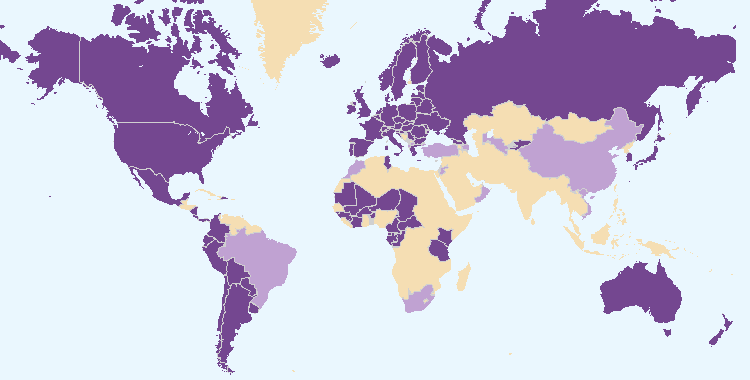 	Miembros de la Unión que brindan protección a todos los géneros y especies vegetales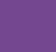 	Miembros de la Unión que brindan protección a un número limitado de géneros y especies vegetales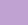 Gráfico 22.  Evolución de la protección de géneros y especies vegetales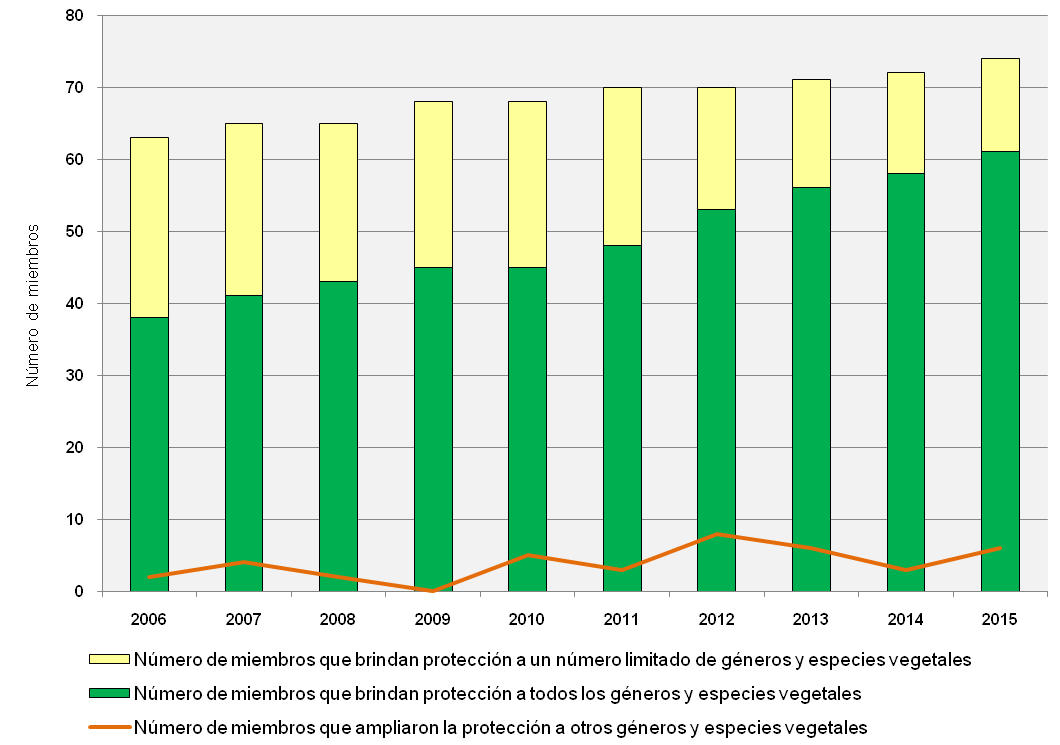 e)  Número de géneros y especies cuyas variedades se han protegidoVéase el gráfico 7 “Géneros y especies vegetales para los que existen acuerdos de cooperación o experiencia práctica y que figuran como protegidos por derecho de obtentor en la base de datos de variedades vegetales”.f)  Utilización por los miembros de la Unión de las referencias estándar de la UPOV en los formularios de solicitudNo se produjeron novedades.(g)  Utilización de formularios con casillas en blanco correspondientes al “Formulario tipo de la UPOV para las solicitudes de derecho de obtentor”No se produjeron novedades.7.  SUMINISTRO DE INFORMACIÓN SOBRE EL CONVENIO DE LA UPOV A LOS SECTORES INTERESADOS (OBTENTORES, AGRICULTORES, CULTIVADORES, COMERCIANTES DE SEMILLAS, ETC.)a)  Información publicada en el sitio web de la UPOV y dirigida a los sectores interesados–  En 2014 se publicaron los siguientes documentos y material en el sitio web de la UPOV: la Trilogía de la UPOV (en alemán, francés y español), que incluye las siguientes publicaciones:Resumen (publicación de la UPOV 357.1)Simposio sobre el fitomejoramiento para el futuro (publicación de la UPOV 357.2)Seminario sobre la protección de las variedades vegetales y la transferencia de tecnología:  beneficios de la colaboración público privada (publicación de la UPOV 357.3)Simposio sobre las ventajas de la protección de las obtenciones vegetales para los agricultores y los productores (publicación de la UPOV 357.4)las actas del Seminario sobre variedades esencialmente derivadas, celebrado en Ginebra el 22 de octubre de 2013 (publicación 358), en alemán, español, francés e ingléslas ediciones actualizadas del folleto de información de la UPOV titulado “Sus actividades, su cometido”, que versa sobre la UPOV y la protección de las variedades vegetales, en alemán, español, francés e inglés (publicación nº 437)las respuestas a las siguientes preguntas frecuentes:¿Qué es la UPOV?¿Qué hace la UPOV?¿Quiénes pueden asistir a las reuniones de la UPOV?¿Qué es una variedad vegetal?¿Por qué los agricultores y los productores necesitan obtenciones vegetales?¿Por qué es necesaria la protección de las obtenciones vegetales?¿Cómo se aplica la protección de las obtenciones vegetales?¿Qué requisitos ha de cumplir una obtención vegetal para recibir protección?¿Por qué exige la UPOV que las variedades sean homogéneas y estables?  ¿No conduce esta exigencia a una pérdida de diversidad?¿Pueden los obtentores utilizar una variedad protegida en sus programas de fitomejoramiento?¿Quién puede proteger una obtención vegetal?¿Dónde se presentan las solicitudes de protección de variedades?¿Puedo obtener protección en más de un país presentando una sola solicitud?	¿Qué beneficios ofrece la protección de las obtenciones vegetales y la pertenencia a la UPOV?¿Qué efecto tiene la protección de las obtenciones vegetales en las variedades que no están protegidas (por ejemplo, las variedades tradicionales, las variedades locales, etcétera)?¿Qué relación hay entre el Convenio de la UPOV y los tratados internacionales relativos a los recursos genéticos, como el Convenio sobre la Diversidad Biológica (CDB) y el Tratado Internacional sobre los Recursos Fitogenéticos para la Alimentación y la Agricultura (ITPGRFA)?¿Qué relación hay entre las patentes y los derechos de obtentor?¿Qué relación hay entre los derechos de obtentor y las medidas que regulan el comercio, como la certificación de semillas, los registros oficiales de variedades admitidas para la comercialización (por ejemplo, listas nacionales, catálogos oficiales), etcétera?Si descubro una planta o variedad ya existente, ¿puedo protegerla?¿Permite el Convenio de la UPOV denegar la protección a una variedad porque ha sido modificada genéticamente?¿Puedo utilizar la protección de las obtenciones vegetales para proteger:  
- un rasgo (por ejemplo, resistencia a las enfermedades, color de la flor) 
- una sustancia química o de otra índole (por ejemplo, aceite, ADN) 
- una tecnología de fitomejoramiento (por ejemplo, el cultivo de tejidos)?¿En el sistema de la UPOV, se puede proteger una variedad híbrida?¿Puede un agricultor volver a sembrar, sin la autorización del obtentor, semillas obtenidas de una variedad protegida?¿Puede un agricultor vender, sin la autorización del obtentor, semillas obtenidas de una variedad protegida?¿Cómo se puede saber si una variedad está protegida?¿Quién es responsable de defender los derechos de obtentor?¿Permite la UPOV la utilización de técnicas moleculares (perfiles de ADN) en el examen de la distinción, la homogeneidad y la estabilidad (“DHE”)?¿Es cierto que la UPOV solo promueve las variedades vegetales obtenidas por medio del fitomejoramiento comercial y destinadas a los agricultores industrializados?¿Regula el Convenio de la UPOV las condiciones de utilización de las variedades que no son objeto de la protección de derechos de obtentor?¿Tienen los agricultores de subsistencia la posibilidad de intercambiar material de reproducción o de multiplicación de variedades protegidas por otros bienes vitales dentro de la comunidad local?En virtud del sistema de la UPOV, los obtentores deciden las condiciones y las limitaciones a las que está sujeta la autorización de la explotación de sus variedades protegidas.  ¿Es posible, por ejemplo, permitir a los agricultores intercambiar semillas libremente dentro de la comunidad local?–  En 2015 no se publicó material nuevo en el sitio web de la UPOV.2.3	Subprograma UV.3:  Prestar asistencia para la introducción y aplicación del sistema de la UPOVLa Unión ha prestado asistencia a varios Estados para hacer efectiva la protección de las variedades vegetales sobre la base del Convenio de la UPOV y ha proporcionado asesoramiento a los gobiernos sobre la elaboración de legislación.  La cooperación con los miembros de la Unión, particularmente en lo que respecta a los cursos de formación, ha resultado sumamente provechosa para las labores de divulgación.  Los cursos de enseñanza a distancia “Introducción al sistema de la UPOV de protección de las variedades vegetales en virtud del Convenio de la UPOV” (DL-205) y “Examen de solicitudes de derechos de obtentor” (DL-305), así como la capacitación de formadores, han cumplido una función fundamental en lo que se refiere a brindar asistencia a un amplio abanico de expertos.ObjetivosFomentar la sensibilización acerca del papel de la protección de las variedades vegetales con arreglo al Convenio de la UPOV.Prestar asistencia a los Estados y las organizaciones, en particular a los gobiernos de países en desarrollo y de países en transición a una economía de mercado, en la elaboración de legislación conforme al Acta de 1991 del Convenio de la UPOV.Prestar asistencia a los Estados y las organizaciones para la adhesión al Acta de 1991 del Convenio de la UPOV.Prestar asistencia a los Estados y las organizaciones para la aplicación de un sistema eficaz de protección de las variedades vegetales de conformidad con el Convenio de la UPOV.Resultados alcanzados:  indicadores de rendimiento1.  FOMENTO DE LA SENSIBILIZACIÓN ACERCA DEL PAPEL DE LA PROTECCIÓN DE LAS VARIEDADES VEGETALES CON ARREGLO AL CONVENIO DE LA UPOVa)  Publicaciones sobre la función de la protección de las variedades vegetales, incluidas las publicaciones del sitio web de la UPOVVéase la sección 2.2 “Subprograma UV.2”, resultado previsto “7. Suministro de información sobre el Convenio de la UPOV a los sectores interesados”, “a) Información publicada en el sitio web de la UPOV y dirigida a los sectores interesados”.b)  Estados y organizaciones que han recibido información en las actividades de la UPOVEstados que han recibido información en las actividades de la UPOV:Albania, Alemania, Argentina, Australia, Belarús, Benin, Bolivia (Estado Plurinacional de), Botswana, Brasil, Brunei Darussalam, Burkina Faso, Camboya, Camerún, Chile, China, Colombia, Costa Rica, Côte d’Ivoire, Cuba, Ecuador, El Salvador, España, Estados Unidos de América, ex República Yugoslava de Macedonia, Federación de Rusia, Filipinas, Francia, Gambia, Georgia, Ghana, Guatemala, Guinea, Guinea-Bissau, Honduras, Indonesia, Irán (República Islámica del), Jamaica, Japón, Jordania, Kenya, Malasia, Malawi, Mali, Mauritania, México, Mozambique, Myanmar, Namibia, Nicaragua, Níger, Omán, Países Bajos, Panamá, Paraguay, Perú, Reino Unido, República Centroafricana, República de Corea, República Democrática Popular Lao, República Dominicana, República de Moldova, República Unida de Tanzanía, Rwanda, Senegal, Serbia, Sierra Leona, Singapur, Sudáfrica, Sudán, Swazilandia, Tailandia, Togo, Trinidad y Tabago, Uganda, Uruguay, Uzbekistán, Viet Nam, Zambia y Zimbabwe (véase el gráfico 23)Gráfico 23.  Estados que han recibido información en las actividades de la UPOV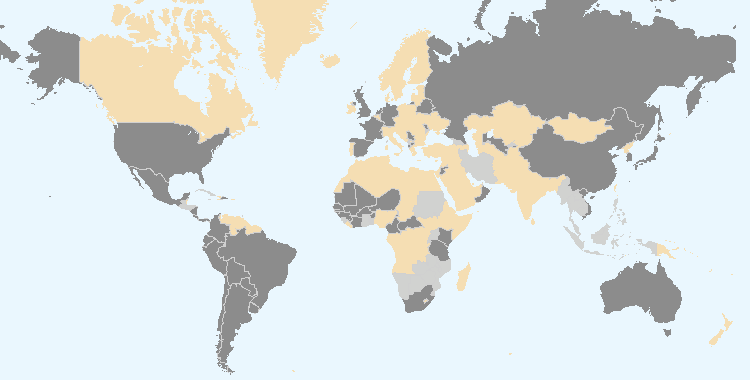 Miembros de la Unión	  No miembros de la Unión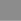 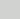 Organizaciones intergubernamentales que han recibido información en las actividades de la UPOV:La ARIPO, el CGIAR, la ISTA, la OAPI, la OCDE y la Unión Europea. Organizaciones no gubernamentales que han recibido información en las actividades de la UPOV:La AFSTA, la ASTA, CropLife International, el Groupement technique horticole de Genève y la ISF.Ubicación de las actividades de la UPOV:Bolivia (Estado Plurinacional de), Brunei Darussalam, Camboya, Ecuador, España, ex República Yugoslava de Macedonia, México, Perú, República de Corea, República Democrática Popular Lao, República Unida de Tanzanía, Suiza, Túnez, Uruguay y Zimbabwe (véase el gráfico 24)Gráfico 24.  Ubicación de las actividades de la UPOV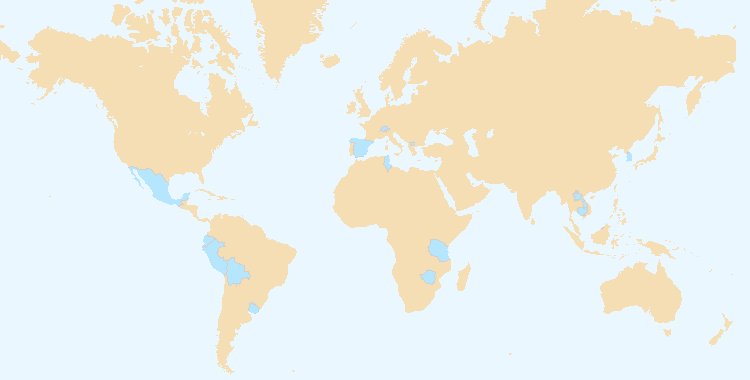 c)  Estados y organizaciones que han contactado con la Oficina de la Unión para recibir asistencia en la elaboración de legislación sobre la protección de las variedades vegetalesMiembros de la Unión:  Brasil, Canadá, Chile, Colombia y SingapurNo miembros de la Unión:  la ARIPO, Barbados, Bosnia y Herzegovina, Brunei Darussalam, Camboya, Egipto, Emiratos Árabes Unidos, Guatemala, Irán (República Islámica del), Jamaica, Liberia, Malasia, Mauricio, Myanmar, Pakistán, República Unida de Tanzanía, Tayikistán y Zimbabwe.(véase el gráfico 25)d)  Estados y organizaciones que han iniciado ante el Consejo de la UPOV el procedimiento para ser miembro de la UniónLa ARIPO, Irán (República Islámica del) y la República Unida de Tanzanía.(véase el gráfico 25)Gráfico 25.  Estados y organizaciones que han contactado con la Oficina de la Unión para recibir asistencia en la elaboración de legislación sobre la protección de las variedades vegetales, y Estados y organizaciones que han iniciado ante el Consejo de la UPOV el procedimiento para ser miembro de la Unión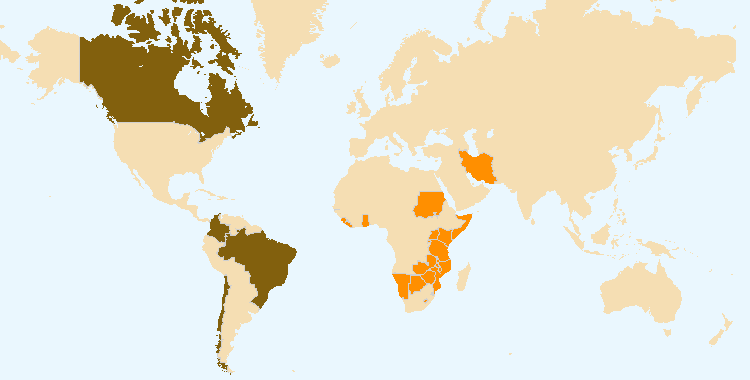 	Estados y organizaciones que han iniciado ante el Consejo de la UPOV el procedimiento para ser miembro de la Unión 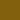 	Estados y organizaciones que han contactado con la Oficina de la Unión para recibir asistencia en la elaboración de legislación sobre la protección de las variedades vegetales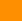 e)  Participación en actividades de la UPOV de fomento de la sensibilización o actividades en las que toma parte el personal de la UPOV o formadores en nombre del personal de la UPOV i)	Actividades organizadas por la UPOV o conjuntamente con ella:   véase el apartado b) anteriorii)	Actividades o reuniones en las que ha participado la UPOV:   véase el gráfico 26Ubicación de las actividades o reuniones en las que la UPOV ha presentado ponencias:Alemania, Argentina, Australia, Austria, Barbados, Bélgica, Bolivia (Estado Plurinacional de), Brasil, Camerún, Chile, China, Côte d’Ivoire, Croacia, Emiratos Árabes Unidos, Eslovaquia, España, Francia, India, Italia, Japón, Malasia, Mauricio, México, Países Bajos, Paraguay, Polonia, Reino Unido, República de Corea, República de Moldova, República Unida de Tanzanía, Senegal, Sudáfrica, Suiza, Tailandia, Túnez, Turquía, Uganda, Uzbekistán, Viet Nam, Zambia y Zimbabwe.Gráfico 26.  Ubicación de las actividades o reuniones en las que la UPOV ha presentado ponencias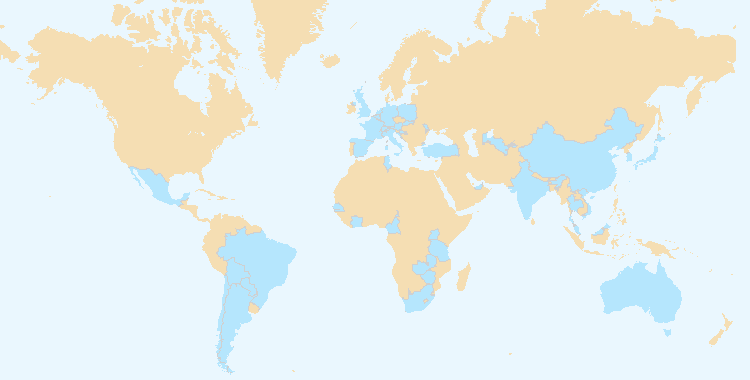 2.  ASISTENCIA EN LA ELABORACIÓN DE LEGISLACIÓN SOBRE LA PROTECCIÓN DE LAS VARIEDADES VEGETALES DE CONFORMIDAD CON EL ACTA DE 1991 DEL CONVENIO DE LA UPOVa)  Estados y organizaciones que han recibido comentarios sobre la legislaciónMiembros de la Unión:  Brasil, Chile y Singapur.No miembros de la Unión:  la ARIPO, Bosnia y Herzegovina, Brunei Darussalam, Egipto, Emiratos Árabes Unidos, Guatemala, Irán (República Islámica del), Malasia, Mauricio, Myanmar, Tayikistán y la República Unida de Tanzanía.(véase el gráfico 28)b)  Estados y organizaciones respecto de cuya legislación el Consejo de la UPOV ha adoptado una decisión favorableLa ARIPO, Egipto y la República Unida de Tanzanía (la totalidad del territorio).(véase el gráfico 29)c)  Reuniones con funcionarios gubernamentalesMiembros de la Unión:  Brasil, Canadá, Chile, Colombia, Singapur, Sudáfrica y Turquía.No miembros de la Unión:  la ARIPO, Barbados, Bosnia y Herzegovina, Botswana, Brunei Darussalam, Egipto, Emiratos Árabes Unidos, Irán (República Islámica del), Jamaica, Kazajstán, Liberia, Malasia, Mauricio, Myanmar, Pakistán, Rwanda, República Unida de Tanzanía y Zimbabwe.(véase el gráfico 27)Gráfico 27.  Asistencia en la elaboración de legislación sobre la protección de las variedades vegetales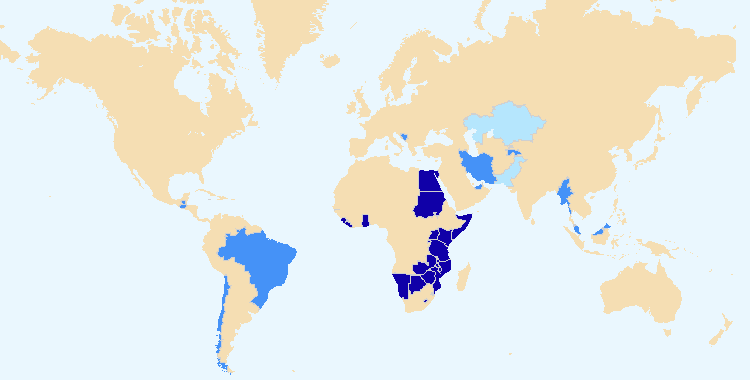 	Estados y organizaciones respecto de cuya legislación el Consejo de la UPOV ha adoptado una decisión favorable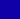 	Estados y organizaciones que han recibido comentarios sobre la legislación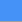 	Reuniones con funcionarios gubernamentales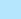 3.  ASISTENCIA A ESTADOS Y ORGANIZACIONES PARA LA ADHESIÓN AL ACTA DE 1991 DEL CONVENIO DE LA UPOVa)  Estados que se han adherido al Acta de 1991 del Convenio de la UPOV o que han ratificado dicha ActaEl Canadá, Montenegro, la OAPI y la República Unida de Tanzanía.(véase el gráfico 31)b)  Estados y organizaciones que han pasado a ser miembros de la UniónLa OAPI y la República Unida de Tanzanía.(véase el gráfico 30)4.  ASISTENCIA PARA LA APLICACIÓN DE UN SISTEMA EFICAZ DE DERECHOS DE OBTENTOR DE CONFORMIDAD CON EL ACTA DE 1991 DEL CONVENIO DE LA UPOVa)  Participación en cursos de enseñanza a distanciaCurso DL-205 de la UPOV:  “Introducción al sistema de la UPOV de protección de las variedades vegetales en virtud del Convenio de la UPOV”Número de participantes en las sesiones ordinarias del curso DL-205 en 2014 y 2015Curso DL-305 de la UPOV:  “Examen de solicitudes de derechos de obtentor”Número de participantes en el curso DL-305 en 2014 y 2015Curso DL-305A de la UPOV:  “Administración de los derechos de obtentor”Número de participantes en el curso DL-305A (una sesión en 2015)Curso DL-305B de la UPOV:  “Examen DHE”Número de participantes en el curso DL-305B (una sesión en 2015)Lista de Estados de los que procedían los participantes en las sesiones de los cursos de enseñanza a distancia 
en 2014 y 2015Albania, Alemania, Arabia Saudita, Argentina, Bangladesh, Bélgica, Benin, Bolivia (Estado Plurinacional de), Bosnia y Herzegovina, Brasil, Burkina Faso, Camboya, Camerún, Canadá, Chile, China, Colombia, Costa Rica, Côte d'Ivoire, Croacia, Cuba, Dinamarca, Ecuador, Egipto, El Salvador, Eslovaquia, España, Estados Unidos de América, Estonia, Etiopía, ex República Yugoslava de Macedonia, Federación de Rusia, Filipinas, Francia, Gabón, Ghana, Grecia, Guatemala, Honduras, Hungría, India, Indonesia, Irán (República Islámica del), Israel, Italia, Jamaica, Japón, Kenya, Letonia, Malasia, Mali, Marruecos, Mauritania, México, Myanmar, Nigeria, Noruega, Nueva Zelandia, Omán, Países Bajos, Panamá, Paraguay, Perú, Polonia, Portugal, Reino Unido, República Centroafricana, República Checa, República de Corea, República Democrática Popular Lao, República Dominicana, República de Moldova, República Unida de Tanzanía, Rwanda, Senegal, Serbia, Singapur, Sri Lanka, Sudáfrica, Suiza, Togo, Trinidad y Tabago, Túnez, Turquía, Uganda, Uruguay, Viet Nam, Zimbabwe y la OAPI (total:  90 países y 1 organización).Gráfico 32.  Participación en los cursos de la UPOV DL-205, DL-305, DL-305A y DL-305B en 2014 y 2015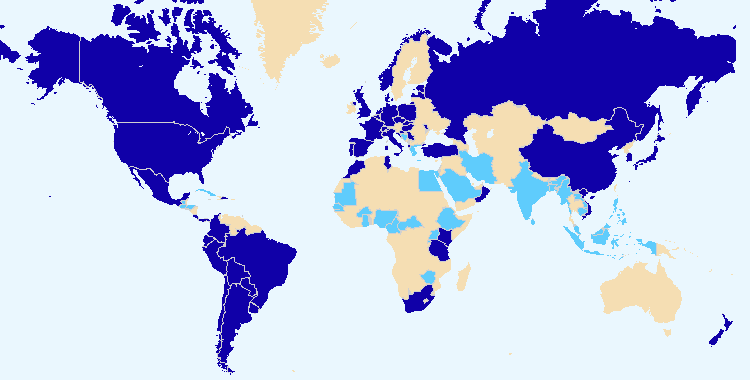 	Miembros de la Unión			No miembros de la Unión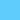 Número total de participantes en las sesiones ordinarias del curso DL-205 desde 2006 por categoríaSesiones especiales del curso DL-205 en 2014 y en 2015 b)  Participación de Estados y organizaciones observadores en el CAJ, el TC, los TWP y los talleres preparatorios conexosVéase la sección 2.2 “Subprograma UV.2”, indicador de rendimiento “4. Participación de los miembros de la Unión y los sectores interesados en la labor de los órganos de la UPOV”, apartados a) a d). c)  Participación en actividades de la UPOVVéase la sección 2.3 “Subprograma UV.3”, indicador de rendimiento “1. Fomento de la sensibilización acerca del papel de la protección de las variedades vegetales con arreglo al Convenio de la UPOV”, apartado b).d)  Participación en actividades en las que toma parte el personal de la UPOV o formadores en nombre del personal de la UPOVVéase la sección 2.3 “Subprograma UV.3”, indicador de rendimiento “1. Fomento de la sensibilización acerca del papel de la protección de las variedades vegetales con arreglo al Convenio de la UPOV”, apartado e).e)  Formación proporcionada por formadores de la UPOV en actividades no organizadas por la UPOVNo ha sido posible recabar toda la información sobre las actividades realizadas por formadores de la UPOV en el período 2014-2015.f)  Ejecución de proyectos con organizaciones y donantes asociadosProyecto Mundial de Semillas:En 2014, 4 reuniones por vía electrónica y 2 reuniones presenciales del Comité Ejecutivo.En 2015, 2 reuniones por vía electrónica y 2 reuniones presenciales del Comité Ejecutivo.g)  Uso de la página web sobre formación y asistenciaEn la página web sobre formación y asistencia se ofrece material de formación del programa de capacitación de formadores.2.4	Subprograma UV.4:  Relaciones exterioresLa UPOV ha mantenido contactos con diversas organizaciones intergubernamentales y organizaciones no gubernamentales que representan a distintos sectores interesados, como los obtentores, los agricultores y los productores, a fin de explicar el sistema de la UPOV de protección de las variedades vegetales y de intercambiar información.  El sitio web de la UPOV continúa siendo un importante recurso de difusión de la información.  Asimismo, la publicación periódica de comunicados de prensa, en particular sobre las novedades acaecidas en el Consejo de la UPOV, sigue representando un valioso medio de difusión de la información al público en general.Varias organizaciones intergubernamentales han invitado a la UPOV a contribuir a su labor.  La UPOV ha participado en reuniones con otras organizaciones pertinentes. Resultados alcanzados:  indicadores de rendimiento1.  MEJORA DE LA COMPRENSIÓN DEL PÚBLICO ACERCA DE LA FUNCIÓN Y LAS ACTIVIDADES DE LA UPOVa)  Disponibilidad de información y material orientado al público en el sitio web de la UPOVVéase el Subprograma UV.2, indicador de rendimiento “7. Suministro de información sobre el Convenio de la UPOV a los sectores interesados (obtentores, agricultores, cultivadores, comerciantes de semillas, etc.)”, apartado a).8 comunicados de prensa (http://www.upov.int/news/es/pressroom/) b)  Visitas al sitio web1. en-us:  inglés (EE. UU.);  2. es:  español;  3. fr:  francés;  4. es-es:  español (España);  5. en-gb:  inglés (Reino Unido);  6. ru:  ruso;  
7. pt-br:  portugués (Brasil);  8. ja:  japonés;  9. nl-nl:  holandés (Países Bajos);  10. de:  alemánSecciones visitadas por los usuarios del sitio web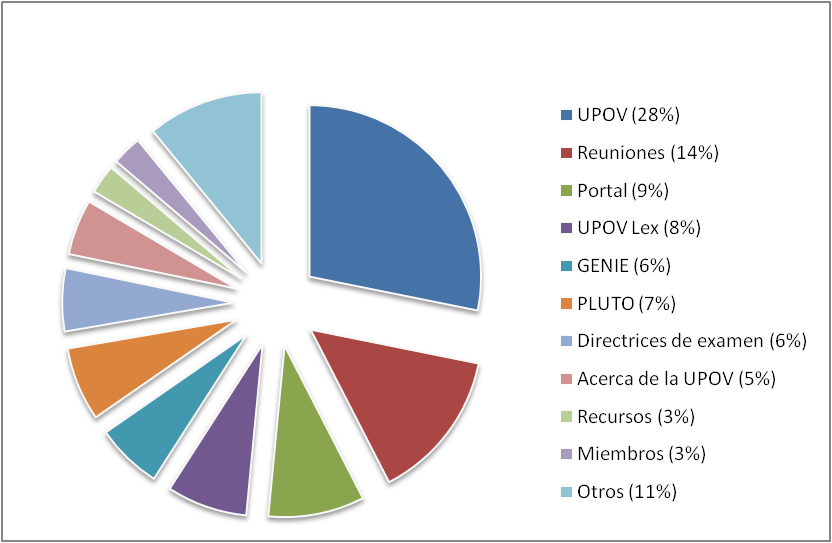 Número de sesiones y de usuarios del sitio web de la UPOV desde 2007 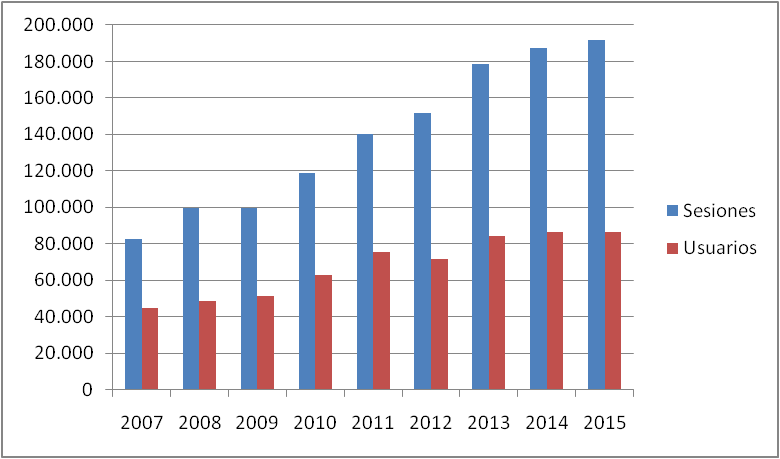 Páginas vistas de determinadas secciones del sitio web en los cinco últimos añosDispositivos utilizados para consultar el sitio web de la UPOV en 20152.  SUMINISTRO DE INFORMACIÓN A OTRAS ORGANIZACIONESParticipación en reuniones o actividades con organizaciones pertinentes Organizaciones intergubernamentales:  La ARIPO, el Banco Mundial, el CGIAR, la FAO, la ISTA, el ITPGRFA, las Naciones Unidas, la OAPI, la OCDE, la OIF, la OMC, la OMPI y la Unión Europea (OCVV).Otras organizaciones:La AFSTA, la APSA, la ASIPI, la CIOPORA, la ESA, la ISF, la OMA, la SAA y el WECARD.3.	RENDIMIENTO FINANCIEROEn esta sección se ofrece una reseña del rendimiento financiero de la Oficina de la Unión sobre una base presupuestaria, a partir de las cifras “reales” que figuran en los documentos relativos al programa y presupuesto de los bienios pertinentes (por ejemplo, en el documento C/49/4 Rev. se presentan las cifras reales sobre una base presupuestaria para el bienio 2012-2013).  En los documentos C/50/4 “Informe de gestión financiera del bienio 2014-2015” y C/50/13 “Estados financieros de 2015” se facilita información más detallada y se indica el número de puestos.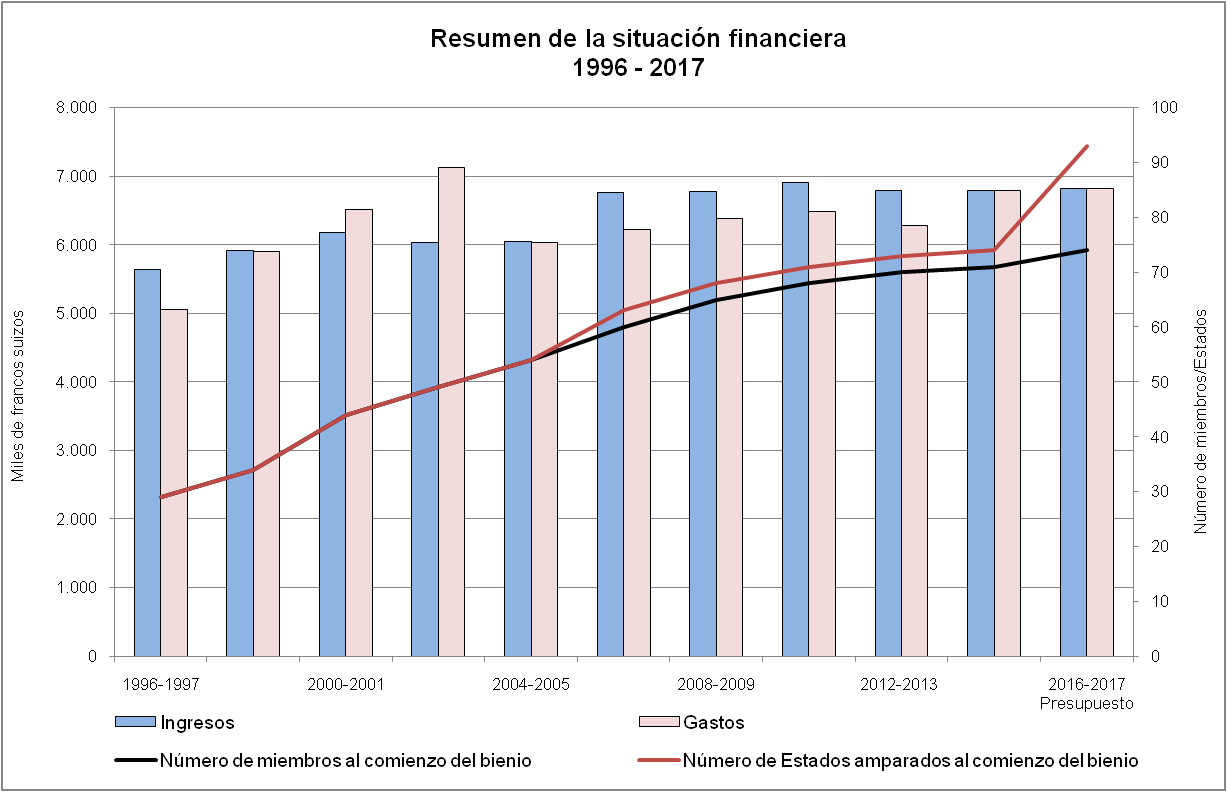 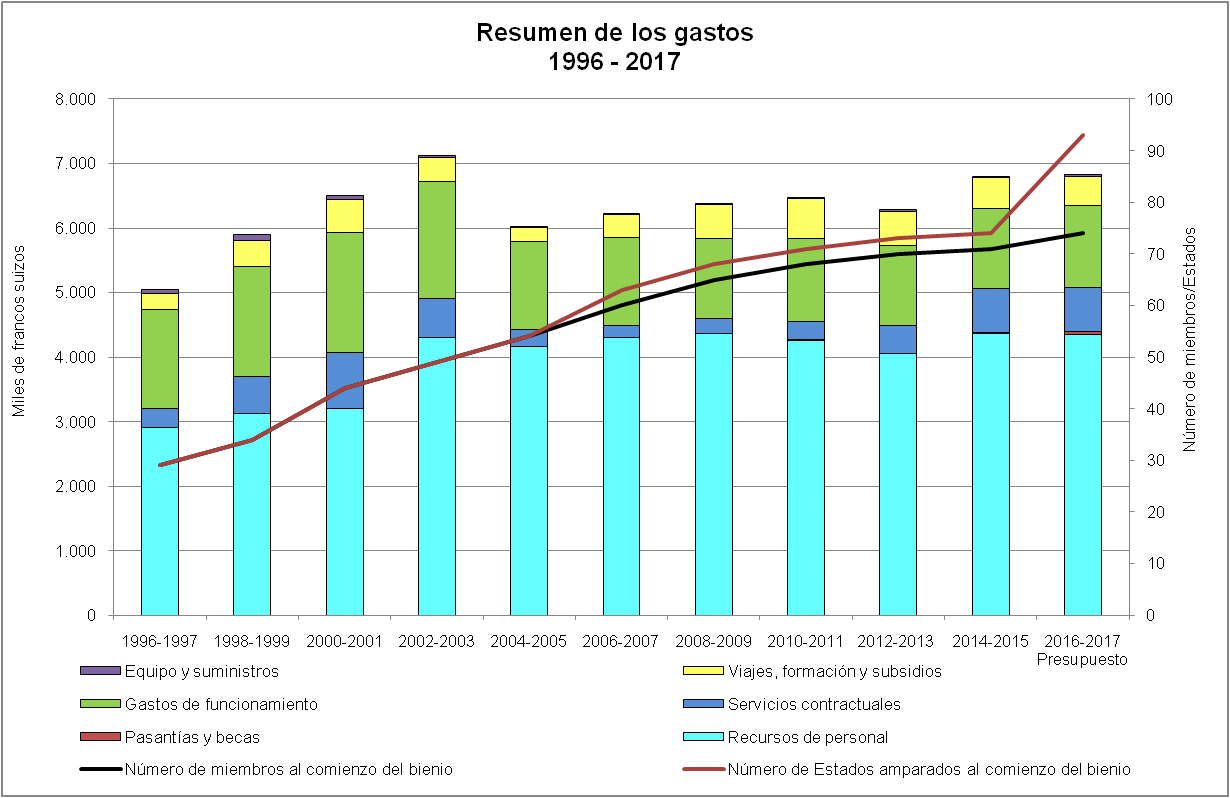 En el cuadro y el gráfico siguientes se muestra la evolución de los puestos existentes en la Oficina de la Unión.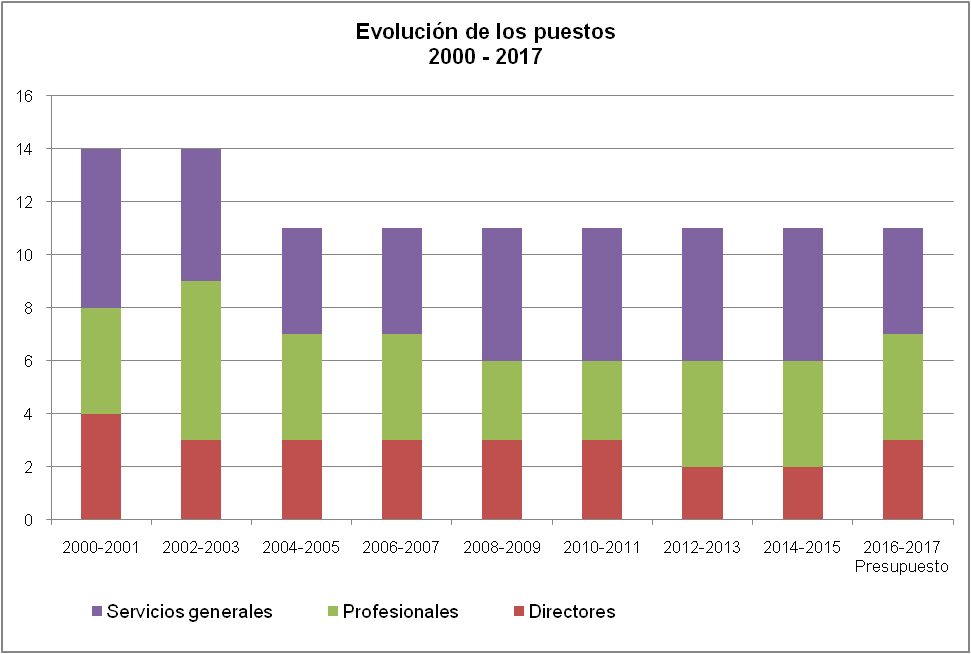 [Sigue el Apéndice]C/50/12APÉNDICESIGLAS Y ABREVIATURASTérminos de la UPOVSiglas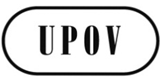 SC/50/12ORIGINAL:  InglésFECHA:  17 de octubre de 2016UNIÓN INTERNACIONAL PARA LA PROTECCIÓN DE LAS OBTENCIONES VEGETALESUNIÓN INTERNACIONAL PARA LA PROTECCIÓN DE LAS OBTENCIONES VEGETALESUNIÓN INTERNACIONAL PARA LA PROTECCIÓN DE LAS OBTENCIONES VEGETALESGinebraGinebraGinebraObjetivosDirección de política y gestión ejecutiva.Planificación, ejecución y evaluación del programa y presupuesto.Gráfico 1.  Participación* en las sesiones ordinarias del Consejo (sesiones de octubre)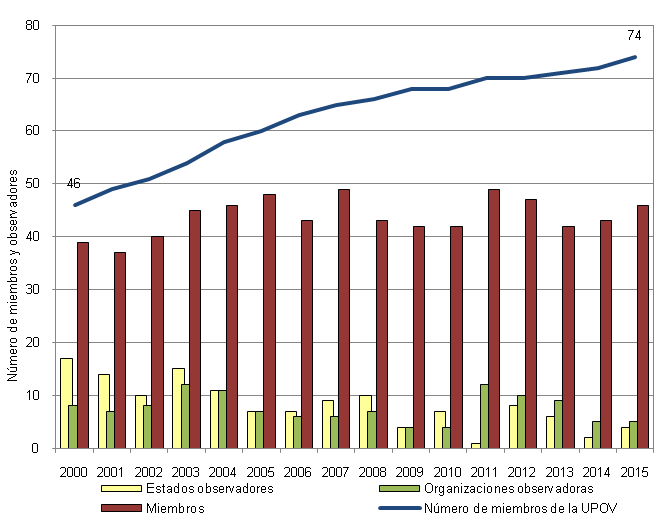 Gráfico 2.  Participación* en las sesiones extraordinarias del Consejo (sesiones de abril)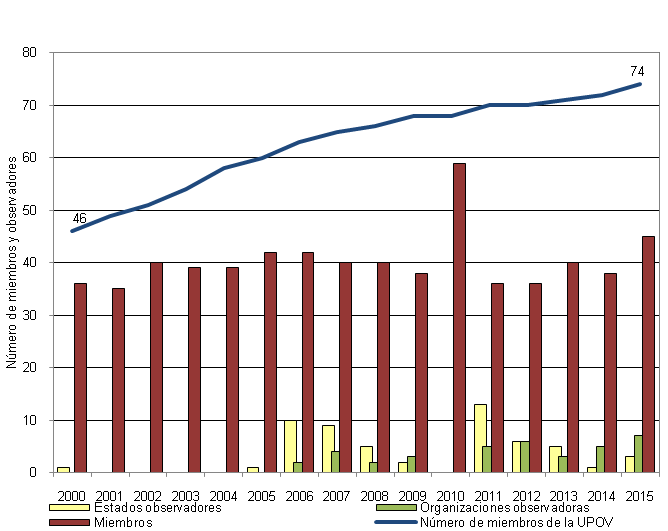 ObjetivosMantener y mejorar la eficacia del sistema de la UPOV.Proporcionar y desarrollar las bases jurídicas, administrativas y técnicas para la cooperación internacional en materia de protección de las variedades vegetales, de conformidad con el Convenio de la UPOV.Idioma Páginas vistas Páginas vistas únicas Inglés 53.58037.259Español 18.37912.543Francés 5.6013.989Alemán 2.8752.185Año Páginas vistasPáginas vistas únicas 201580.46055.991201488.30560.4392013 88.53361.2302012 91.24562.4112011 19.26912.575Idioma Páginas vistas Páginas vistas únicas Inglés 52.10330.391Español 8.1575.138Francés 2.5851.657Alemán 1.561942Año Páginas vistasPáginas vistas únicas 201564.42538.144201467.90040.1022013 68.479 38.979 2012 65.471 37.227 2011 no disponible no disponible Gráfico 4.  Aprobación de directrices de examen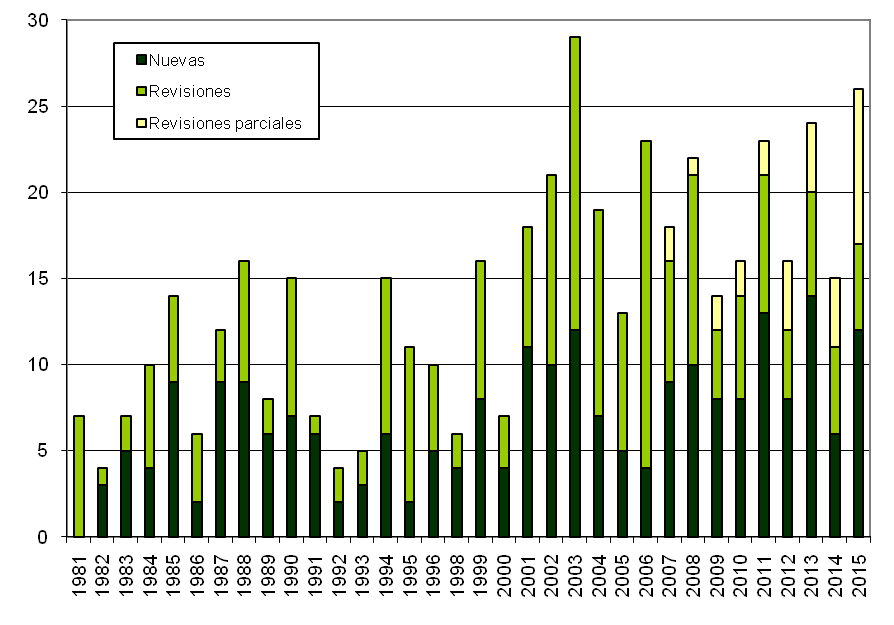 Gráfico 5.  Proyectos de directrices de examen
debatidos en los TWP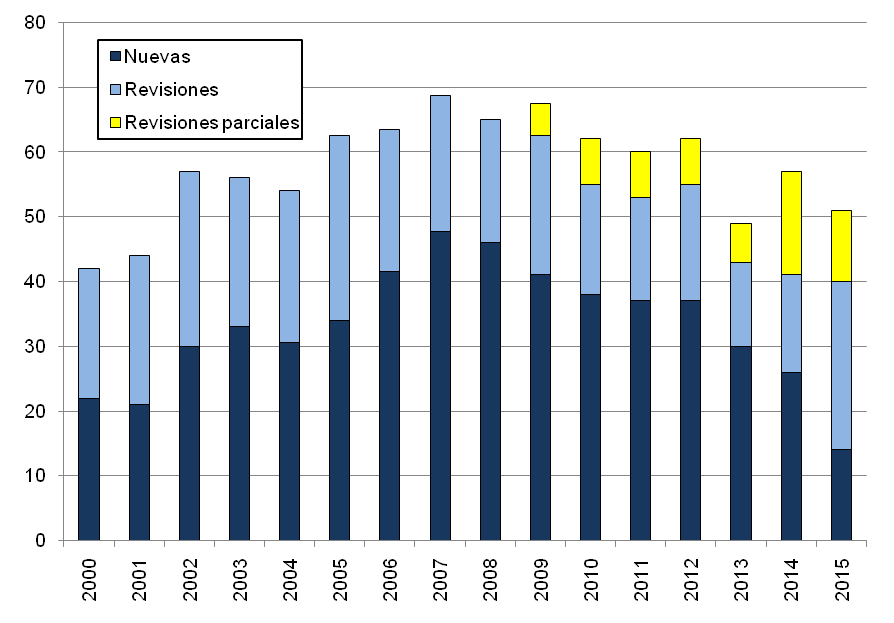 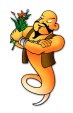 Base de datos GENIE:  visitas al sitio web de la UPOV en 2015País / Territorio Sesiones% de sesiones nuevasNuevos usuariosFrancia 1.35552,18%707Suiza 1.18837,04%440Alemania 90967,99%618Estados Unidos de América86170,27%605Japón 83521,56%180España 79863,16%504India 69177,71%537México 67057,16%383Países Bajos 47142,04%198Australia 41230,10%124AñoPáginas vistasPáginas vistas únicas201567.17539.165201472.01840.027201384.30649.280201285.14946.122201159.73532.839201051.45728.565200911.4745.337200814.0635.76320075.3572.530Gráfico 8.  Número total de directrices de examen aprobadas (por grupo de trabajo técnico)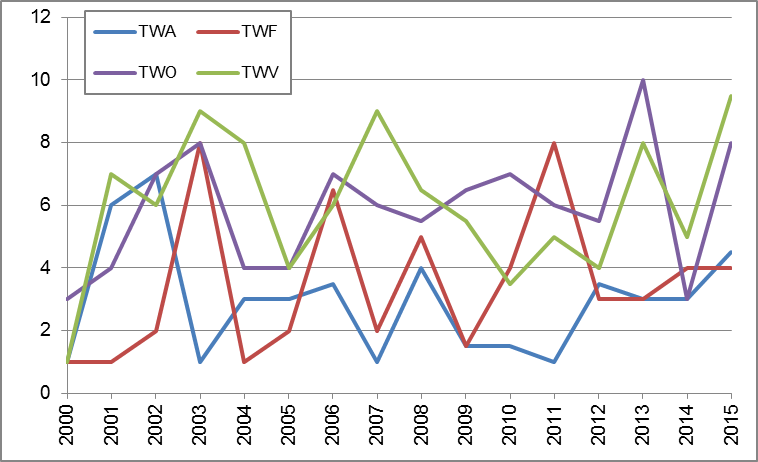 Gráfico 9.  Número total de directrices de examen 
en vías de elaboración
(por grupo de trabajo técnico)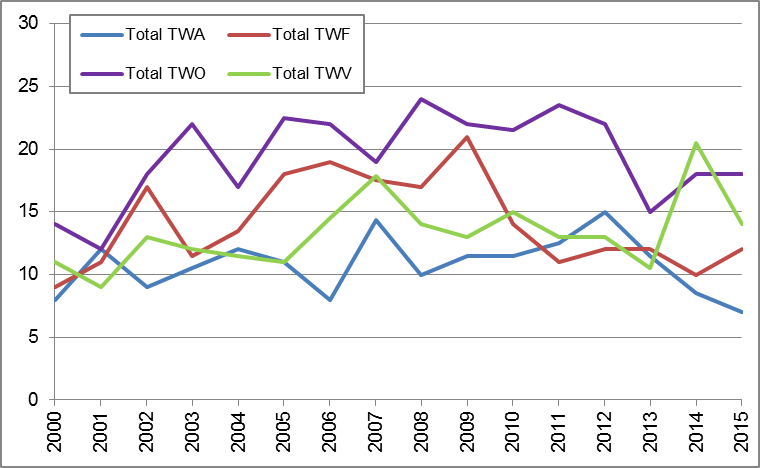 Gráfico 10.  Número total de directrices de examen aprobadas
(por región del experto principal)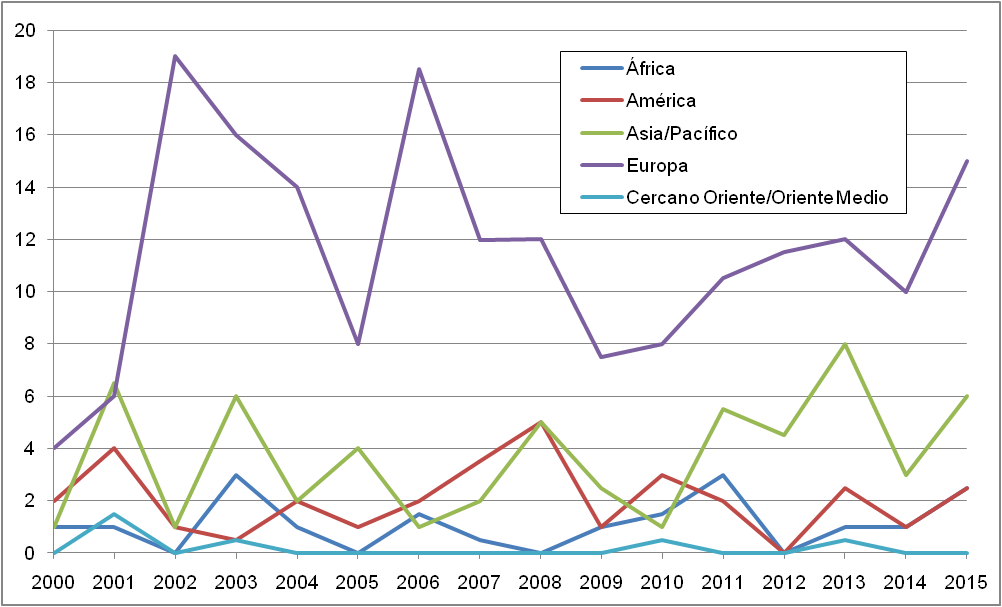 Gráfico 11.  Número total de directrices de examen
en vías de elaboración
(por región del experto principal)
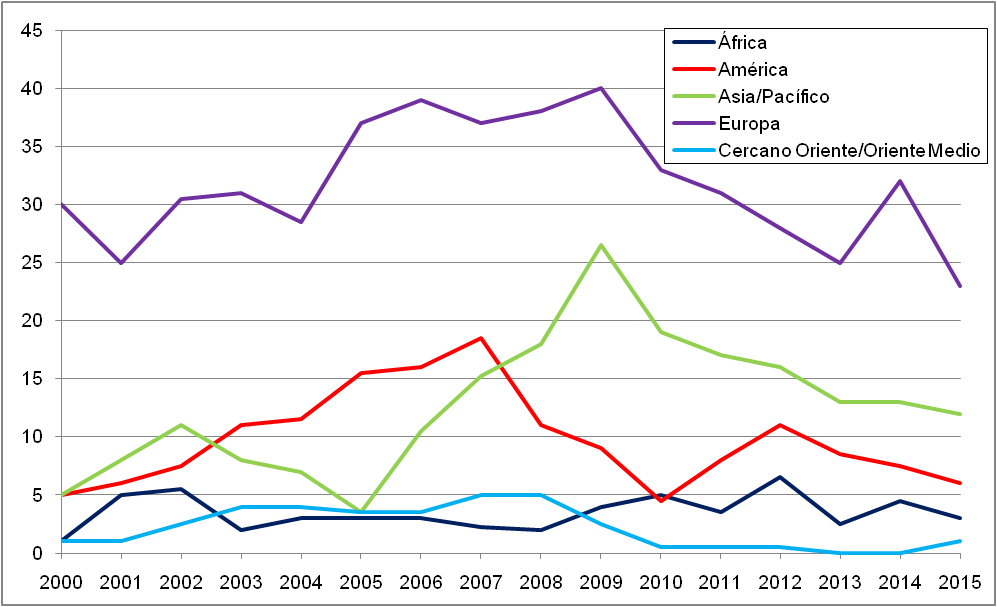 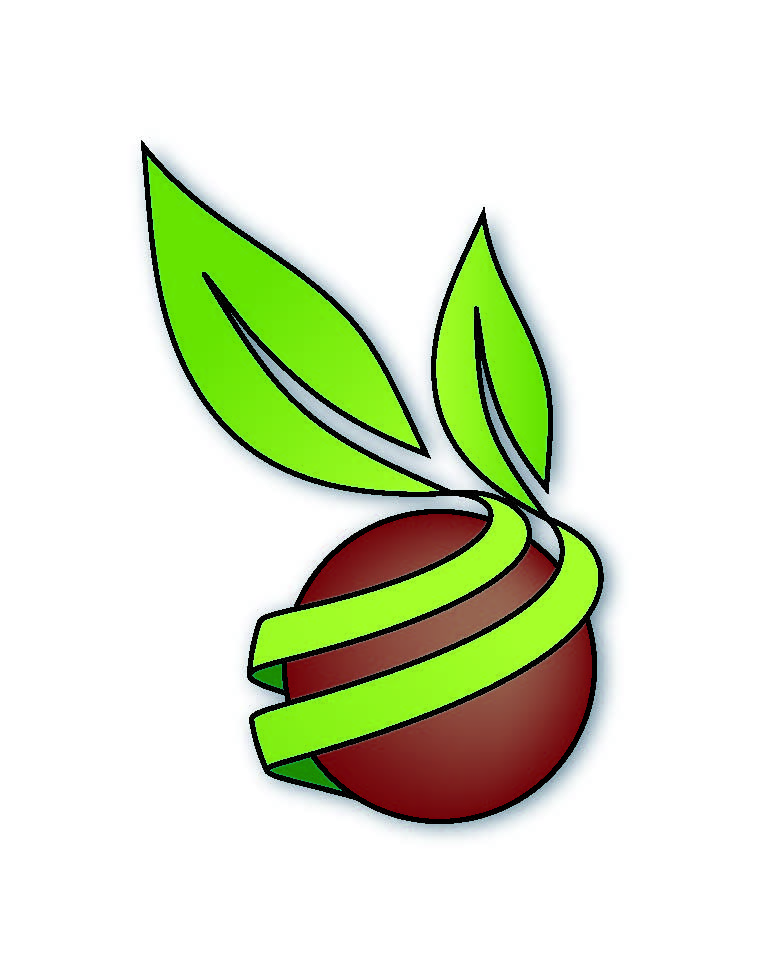 Base de datos PLUTO:  visitas al sitio web de la UPOV en 2015País / Territorio Sesiones% de sesiones nuevasNuevos usuariosEstados Unidos de América6.73519,60%1.320Países Bajos 5.11818,87%966Francia 4.31126,47%1.141Brasil 3.99118,92%755Australia 2.89312,03%348Ucrania 2.75313,04%359 Japón 2.21527,86%617Suiza2.14324,31%521Nueva Zelandia1.94010,67%207Rusia 1.80312,26%221Año Páginas vistasPáginas vistas únicas 201580.38257.159201474.22650.2032013 70.739 44.3702012 255.10851.1112011 30.2266.316Nombre del programaCategoríaPaís que formuló la propuestaSIVAVEAdministración de solicitudesMXIdioma Páginas vistasRuso772Chino298Árabe198Jemer31Gráfico 17.  Solicitudes de derechos de obtentor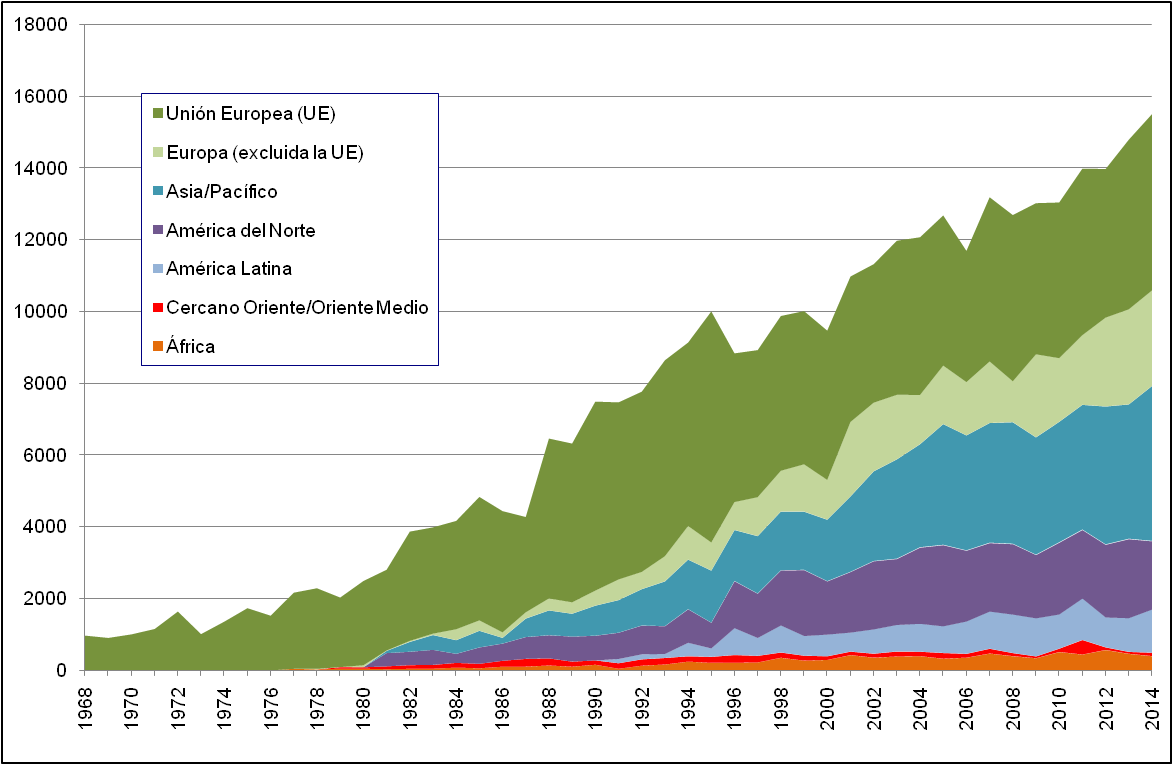 Gráfico 18.  Títulos de derechos de obtentor en vigor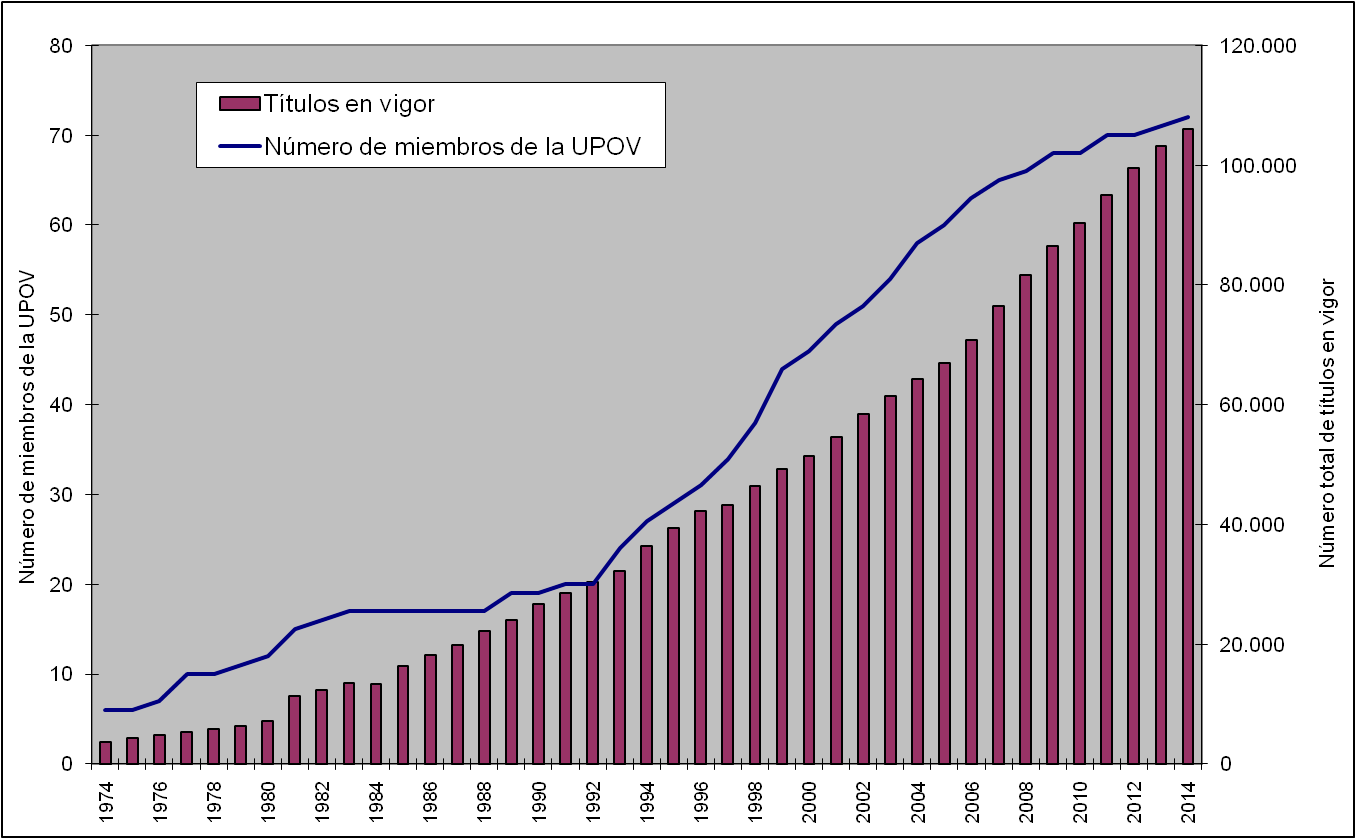 Gráfico 19.  Solicitudes de derechos de obtentor presentadas por residentes y no residentes
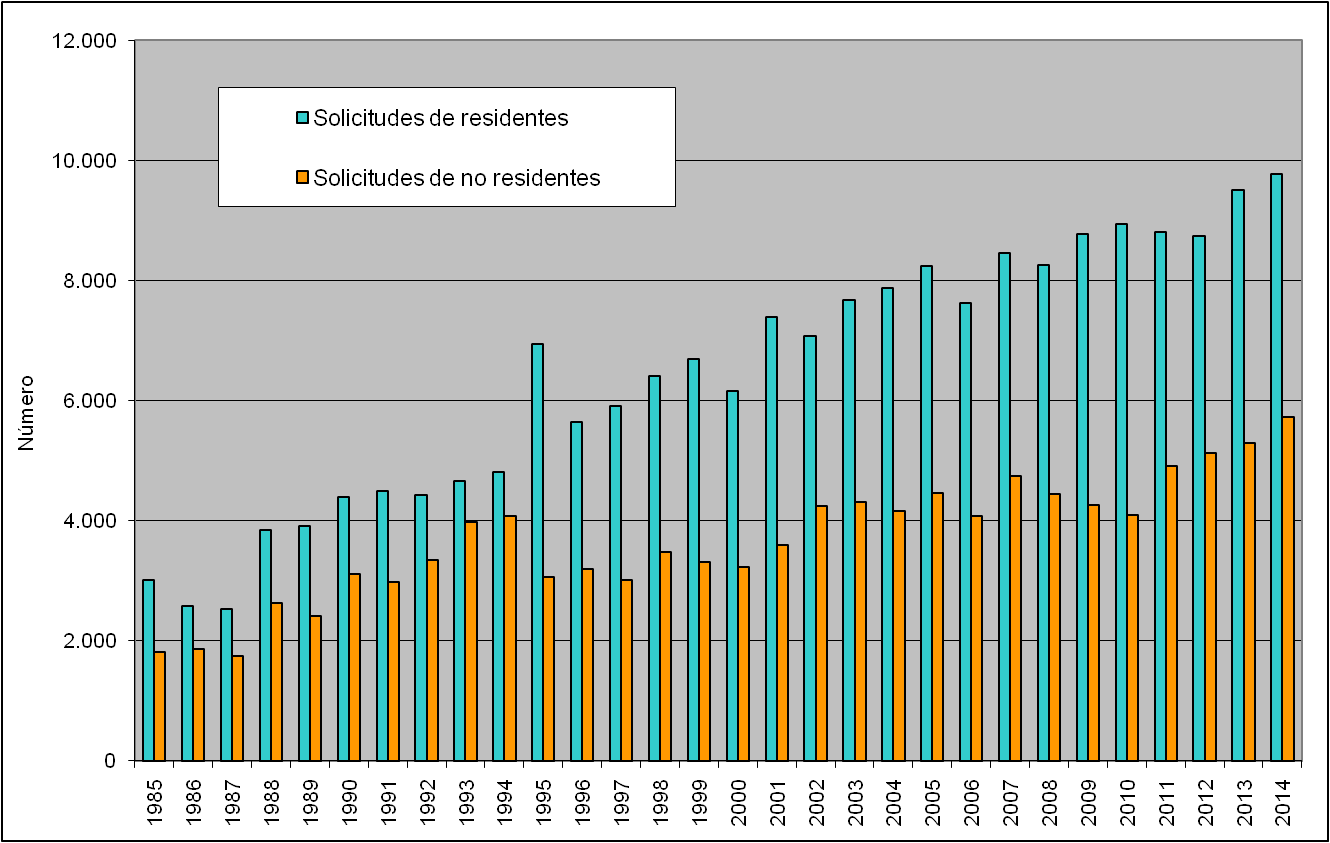 Gráfico 20.  Títulos de derechos de obtentor concedidos a residentes y no residentes
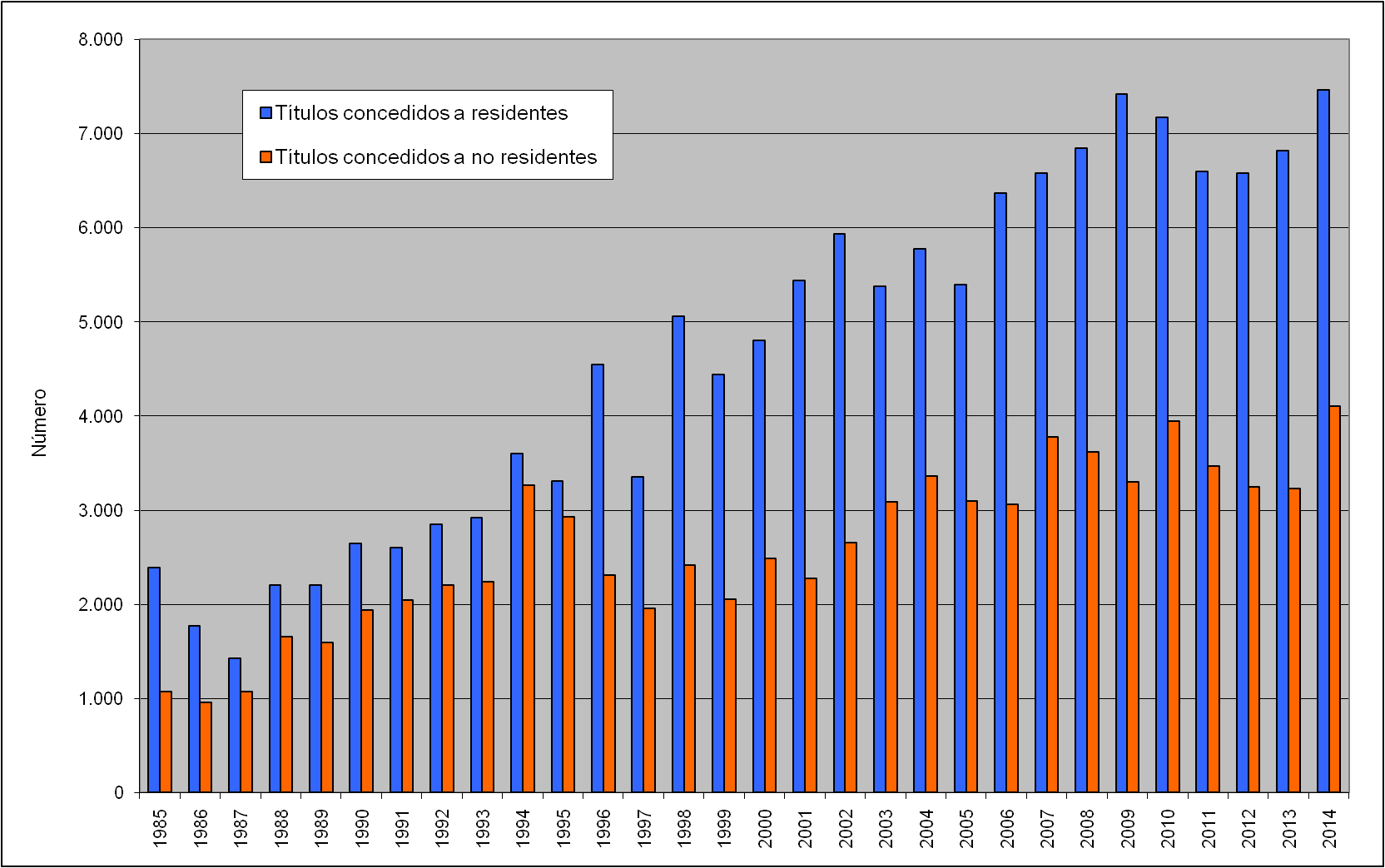 Gráfico 28.  Estados y organizaciones que han recibido comentarios sobre la legislación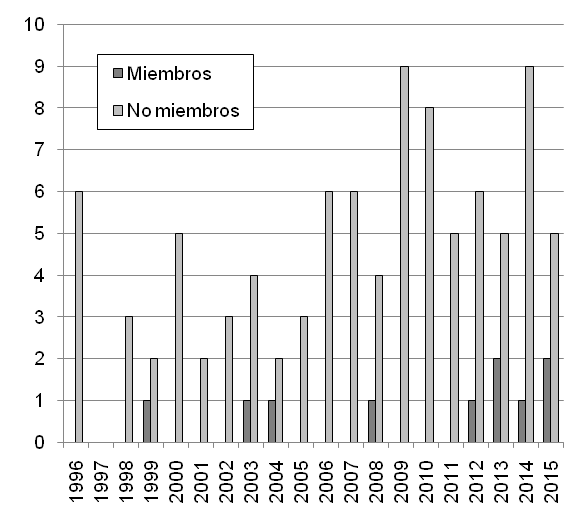 Gráfico 29.  Estados y organizaciones respecto de cuya legislación el Consejo de la UPOV ha adoptado una decisión favorable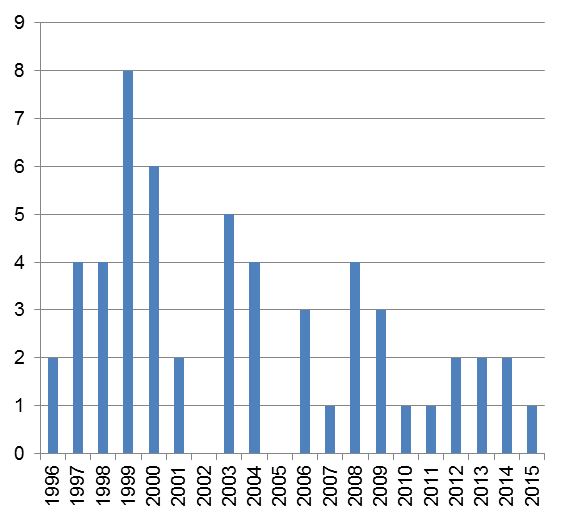 Gráfico 30.  Nuevos miembros de la Unión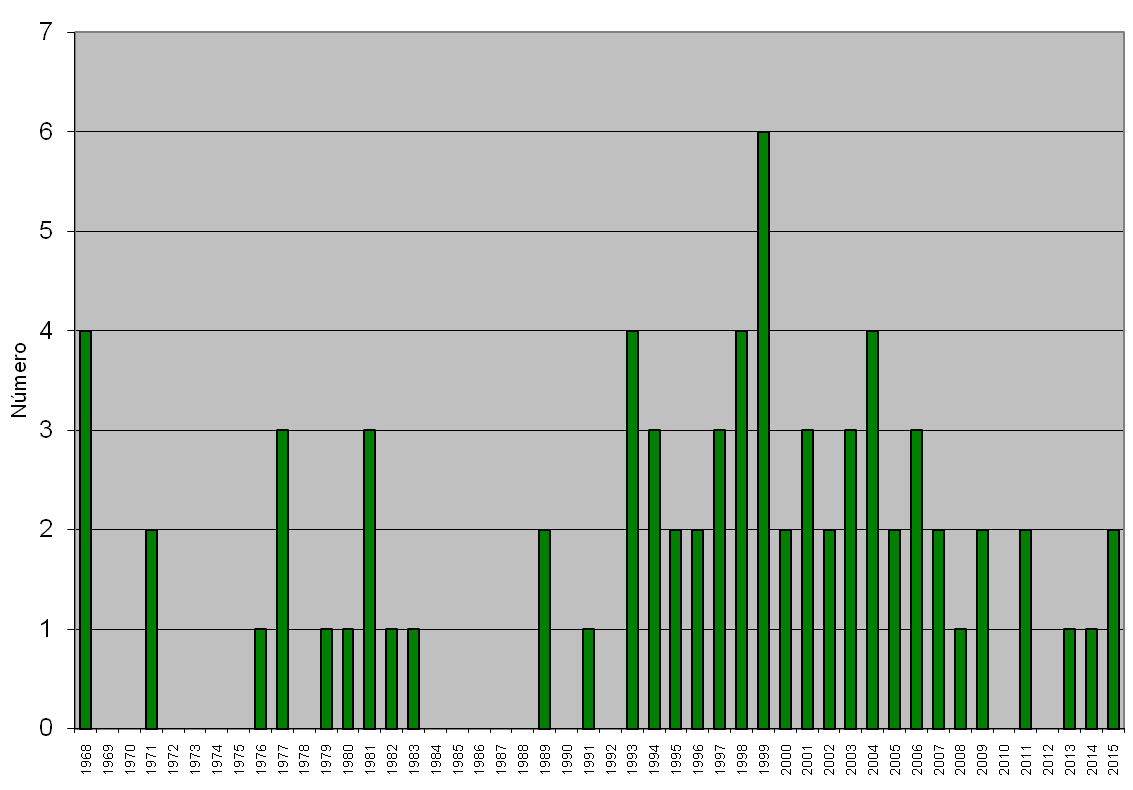 Gráfico 31.  Adhesión al Acta de 1991 o ratificación de dicha Acta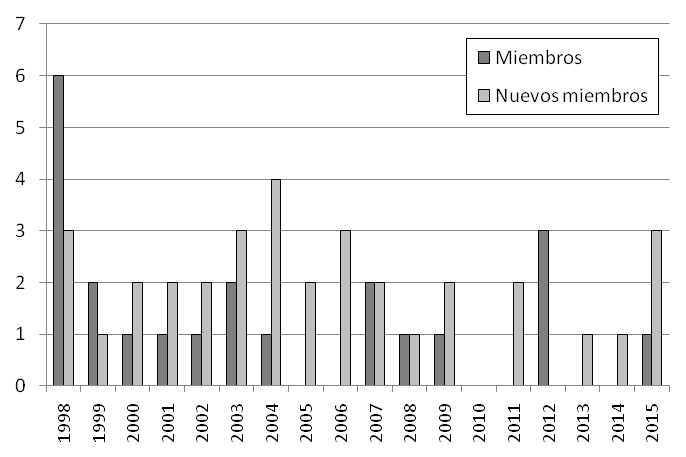 CategoríaNúmero de participantesCategoría 1:  Funcionarios gubernamentales de miembros de la Unión designados por el representante pertinente ante el Consejo de la UPOV382Categoría 2:  Funcionarios de organizaciones intergubernamentales o Estados observadores designados por el representante pertinente ante el Consejo de la UPOV17Categoría 3:  Otros31Categoría 4:  Exención discrecional del pago de la tasa de inscripción para determinados participantes18Total:448CategoríaNúmero de participantesCategoría 1:  Funcionarios gubernamentales de miembros de la Unión designados por el representante pertinente ante el Consejo de la UPOV199Categoría 2:  Funcionarios de organizaciones intergubernamentales o Estados observadores designados por el representante pertinente ante el Consejo de la UPOV4Categoría 3:  Otros1Categoría 4:  Exención discrecional del pago de la tasa de inscripción para determinados participantes1Total:205CategoríaNúmero de participantesCategoría 1:  Funcionarios gubernamentales de miembros de la Unión designados por el representante pertinente ante el Consejo de la UPOV58Categoría 2:  Funcionarios de organizaciones intergubernamentales o Estados observadores designados por el representante pertinente ante el Consejo de la UPOV2Categoría 3:  Otros0Categoría 4:  Exención discrecional del pago de la tasa de inscripción para determinados participantes0Total:60CategoríaNúmero de participantesCategoría 1:  Funcionarios gubernamentales de miembros de la Unión designados por el representante pertinente ante el Consejo de la UPOV61Categoría 2:  Funcionarios de organizaciones intergubernamentales o Estados observadores designados por el representante pertinente ante el Consejo de la UPOV2Categoría 3:  Otros0Categoría 4:  Exención discrecional del pago de la tasa de inscripción para determinados participantes2Total:65CategoríaNúmero de participantesCategoría 1:  Funcionarios gubernamentales de miembros de la Unión designados por el representante pertinente ante el Consejo de la UPOV2385Categoría 2:  Funcionarios de organizaciones intergubernamentales o Estados observadores designados por el representante pertinente ante el Consejo de la UPOV147Categoría 3:  Otros201Categoría 4:  Exención discrecional del pago de la tasa de inscripción para determinados participantes25Total:2758Gráfico 33a.  Participantes en las sesiones principales del curso DL-205 por categoría de inscripción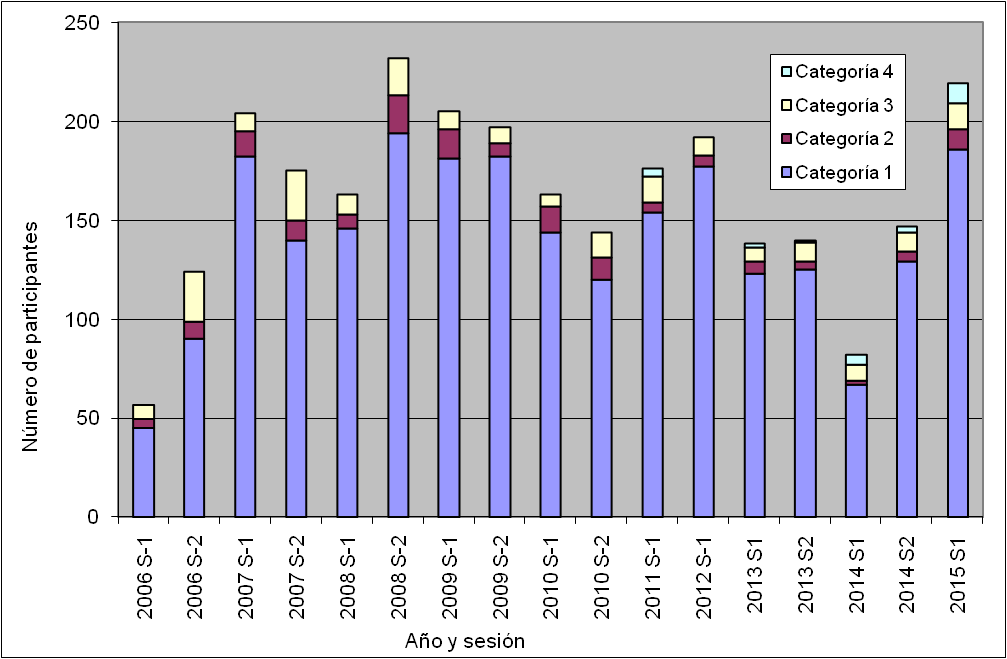 Gráfico 34a.  Participantes en las sesiones principales del curso DL-205 por idioma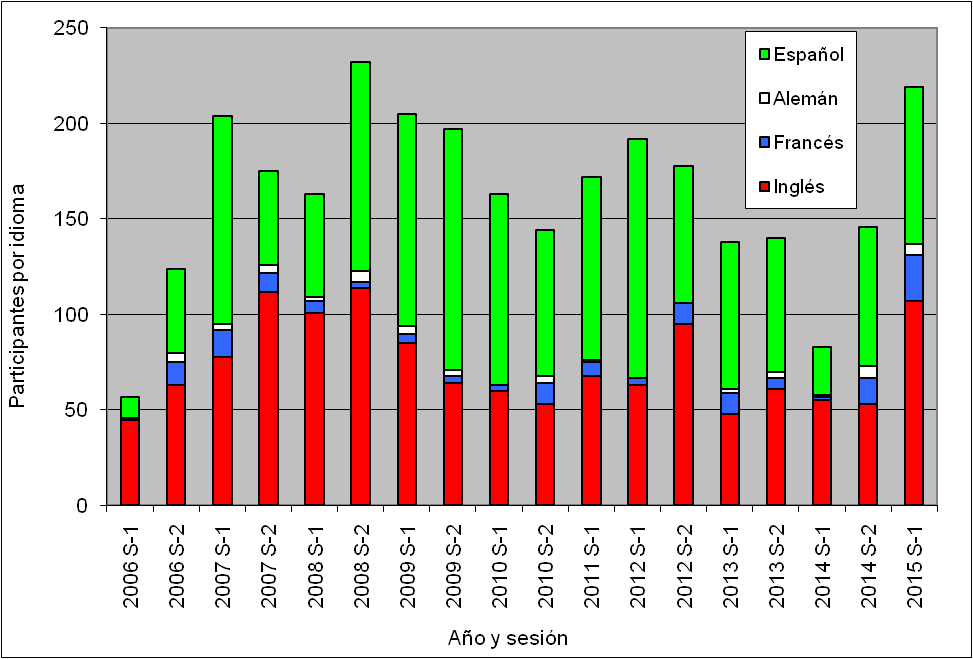 Gráfico 33b.  Participantes en las sesiones principales de los cursos DL-305, DL-305A y DL-305B por categoría de inscripción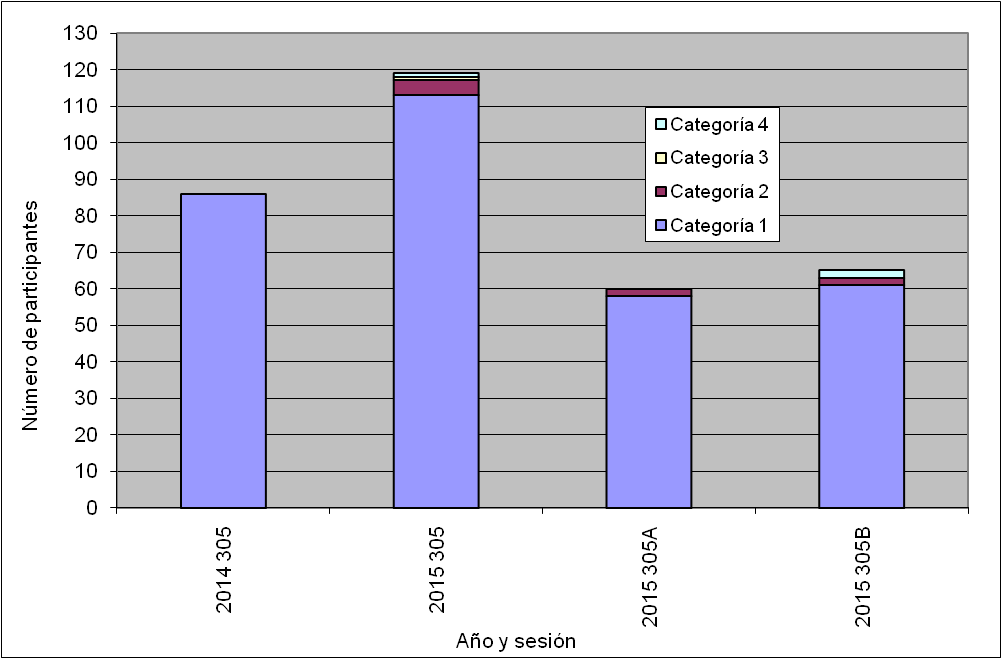 Gráfico 34b.  Participantes en las sesiones principales de los cursos DL-305, DL-305A y DL-305B por idioma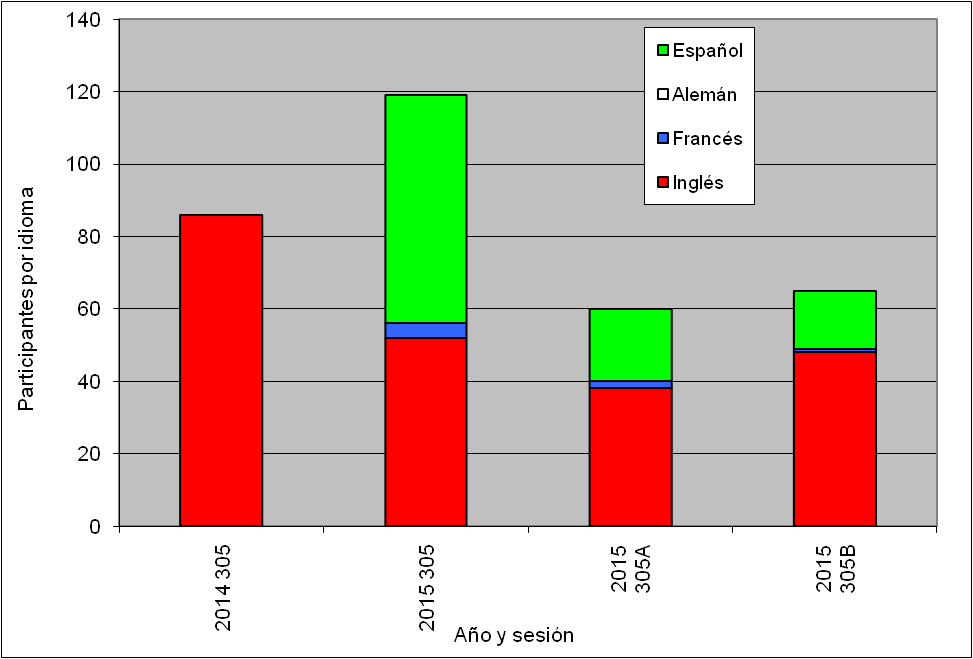 Mes y añoTítulo del CursoIdioma(s)Número de participantesJunio de 2014Curso internacional del Naktuinbouw sobre protección de las variedades vegetales (Países Bajos)EN11Julio de 2014Curso de formación de la KOICA sobre protección de las variedades vegetales (República de Corea)EN13Julio de 2014Curso de formación de la JICA sobre la armonización internacional del sistema de protección de las variedades vegetales (Japón)EN10Octubre de 2014Curso de formación sobre protección de las obtenciones vegetales, Arusha (República Unida de Tanzanía)EN10Septiembre de 2014Seminario internacional sobre la protección de las obtenciones vegetales y Taller internacional sobre los caracteres de las variedades vegetales:  el aroma del cacao fino (Ecuador)ES219Noviembre de 2014Curso de formación para países iberoamericanos sobre la protección de las obtenciones vegetales (Uruguay)ES2Mayo de 2015Curso de capacitación de formadores sobre la protección de las variedades vegetales en virtud del Convenio de la UPOV, Ginebra (Suiza)EN11Junio de 2015Curso de formación de la KOICA sobre protección de las variedades vegetales (República de Corea)EN6Junio de 2015Curso internacional del Naktuinbouw sobre protección de las variedades vegetales (Países Bajos)EN10Junio de 2015Curso de formación de la JICA sobre la armonización internacional del sistema de protección de las variedades vegetales (Japón)EN10Octubre de 2015Seminario nacional sobre la protección de las variedades vegetales en virtud del Convenio de la UPOV (Chile)ES39Noviembre de 2015Curso de capacitación de formadores sobre la protección de las variedades vegetales en virtud del Convenio de la UPOV, Ginebra (Suiza)FR17Noviembre de 2015Curso de formación de capacitadores para países iberoamericanos:  protección de obtenciones vegetales según el Convenio de la UPOV y formas complementarias de propiedad intelectual, Santa Cruz (Bolivia)ES5Noviembre de 2015Otros (exención de tasas de la UPOV)EN, ES, FR10ObjetivosAmpliar y mejorar la comprensión acerca del sistema de protección de las variedades vegetales de la UPOV.Proporcionar información sobre el Convenio de la UPOV a otras organizaciones intergubernamentales, con el fin de lograr la complementariedad con otros tratados internacionales.Informar a los miembros de la Unión de novedades de interés para la UPOV.201520142013201220112010Número de sesiones: 191.534187.125178.732151.914140.371118.895Usuarios únicos:86.36686.29184.33671.50675.67362.758Número de páginas vistas:1.087.3821.127.7861.129.0521.139.570798.942656.722Número de páginas por visita:5,686,036,327,505,695,52Duración media de la visita:00:05:1500:06:0000:06:3500:07:1900:04:4100:04:12Porcentaje de nuevas visitas:43,21%44,19%54,6%45,05%51,91%50,57%Mapa mundial de visitas al sitio web en 2015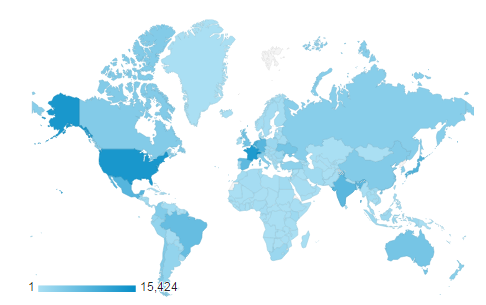 Sesiones por país: 1. 	Suiza 	(8,05%) 2. 	Estados Unidos de América 	(7,07%) 3. 	Francia 	(6,81%) 4. 	Países Bajos	(4,92%) 5. 	Japón	(4,32%) 6. 	México	(4,08%) 7.	Alemania 	(4,00%) 8.	India 	(3,91%) 9. 	España	(3,70%) 10. 	Brasil 	(3,32%) Idioma del navegador del visitante2015201520142014201320132012201220112011Idioma del navegador del visitanteVisitas%Visitas%Visitas%Visitas%Visitas%en-us66.34739,5872.24838,6170.70639,5657.34137,7550.57136,03es17.76559,0318.1549,7018.66910,4519.00112,5123.60516,82fr11.41352,9911.8626,3413.8767,7614.2129,3610.6707,60es-es7.9724,169.1804,919.2345,175.6983,759.1246,50en-gb6.7433,524.5082,413.0281,692.3711,562.0691,47ru6.6083,456.8243,656.5963,693.6302,393.1682,26pt-br5.8193,044.3862,344.0142,253.1482,072.0731,48ja5.2772,765.7293,066.4443,617.5624,986.3874,55nl-nl4.9812,602.8371,524.3472,434.1522,732.7421,95de4.9252,573.6191,934.0652,274.5623,005.5773,9720152014201320122011GENIE 67.17572.01884.306 85.149 59.735PLUTO 80.28374.22670.739 255.108 30.226Directrices de examen64.42567.90068.479 65.471 no disponibleUPOV Lex 80.38288.30588.533 91.245 19.269Computadora de escritorio175.755 (92%)Teléfono móvil11.645 (6%) Tableta4.134 (2%) Categoría del puesto2000-20012002-20032004-20052006-20072008-20092010-20112012-20132014-2015Presupuesto
para
2016-2017Directores433333223Profesionales464433444Servicios generales654455554Total141411111111111111BMTGrupo de Trabajo sobre Técnicas Bioquímicas y Moleculares, y Perfiles de ADN en particularCAJComité Administrativo y Jurídico DL-205Curso de enseñanza a distancia de la UPOV titulado “Introducción al sistema de la UPOV de protección de las variedades vegetales en virtud del Convenio de la UPOV”DL-305Curso de enseñanza a distancia de la UPOV titulado “Examen de solicitudes de derechos de obtentor”DL-305ACurso de enseñanza a distancia de la UPOV titulado “Administración de los derechos de obtentor” (parte A del curso DL-305)DL-305BCurso de enseñanza a distancia de la UPOV titulado “Examen DHE” (parte B del curso DL-305)DHEDistinción, homogeneidad y estabilidadOficinaOficina de la UniónTCComité TécnicoTC-EDCComité de Redacción AmpliadoTWAGrupo de Trabajo Técnico sobre Plantas AgrícolasTWCGrupo de Trabajo Técnico sobre Automatización y Programas InformáticosTWFGrupo de Trabajo Técnico sobre Plantas FrutalesTWOGrupo de Trabajo Técnico sobre Plantas Ornamentales y Árboles ForestalesTWPGrupo o Grupos de Trabajo TécnicoTWVGrupo de Trabajo Técnico sobre HortalizasAATFAfrican Agricultural Technology Foundation (Fundación de Tecnología Agrícola Africana)ADPICAspectos de los Derechos de Propiedad Intelectual relacionados con el ComercioAECIDAgencia Española de Cooperación Internacional para el DesarrolloAFSTAAfrican Seed Trade Association (Asociación Africana de Comercio de Semillas)AGEPIOrganismo Estatal de Propiedad Intelectual de la República de MoldovaAGRAAlliance for Green Revolution in Africa (Alianza para la Revolución Verde en África)APSAAsia and Pacific Seed Association (Asociación de Semillas de Asia y el Pacífico)ARIPOAfrican Regional Intellectual Property Organization (Organización Regional Africana de la Propiedad Intelectual)ASIPIAsociación Interamericana de la Propiedad IntelectualASTAAmerican Seed Trade Association (Asociación Estadounidense de Comercio de Semillas)CDBConvenio sobre la Diversidad BiológicaCGIARConsultative Group on International Agricultural Research (Grupo Consultivo sobre Investigación Agrícola Internacional)CIG de la OMPIComité Intergubernamental sobre Propiedad Intelectual y Recursos Genéticos, Conocimientos Tradicionales y Folclore de la OMPICIOPORAComunidad Internacional de Fitomejoradores de Plantas Ornamentales y Frutales de Reproducción AsexuadaCIPEComité Intergubernamental Especial de Composición Abierta para el Protocolo de Nagoya sobre Acceso a los Recursos Genéticos y Participación Justa y Equitativa en los Beneficios que se Deriven de su UtilizaciónCRGAAComisión de Recursos Genéticos para la Alimentación y la AgriculturaESAEuropean Seed Association (Asociación Europea de Semillas)FAOOrganización de las Naciones Unidas para la Agricultura y la AlimentaciónForo EAPVPForo de Asia Oriental para la Protección de las Obtenciones VegetalesGIZDeutsche Gesellschaft für Internationale Zusammenarbeit GmbH (Organismo Alemán de Cooperación Internacional)ICARDAInternational Center for Agricultural Research in the Dry Areas (Centro Internacional de Investigaciones Agrícolas en Zonas Áridas)ICBAInternational Center for Biosaline Agriculture (Centro Internacional de Agricultura Biosalina)IEPIInstituto Ecuatoriano de la Propiedad IntelectualISFInternational Seed Federation (Federación Internacional de Semillas)ISTAInternational Seed Testing Association (Asociación Internacional para el Ensayo de Semillas)ITPGRFATratado Internacional sobre los Recursos Fitogenéticos para la Alimentación y la AgriculturaJICAAgencia Japonesa de Cooperación InternacionalKOICAAgencia Coreana de Cooperación InternacionalKSVSServicio de Semillas y Variedades de CoreaOAPIOrganización Africana de la Propiedad IntelectualOCDEOrganización para la Cooperación y el Desarrollo EconómicosOCVVOficina Comunitaria de Variedades Vegetales de la Unión EuropeaOEVVOficina Española de Variedades VegetalesOIFOrganisation internationale de la francophonie (Organización Internacional de la Francofonía)OITOrganización Internacional del TrabajoOMAOrganización Mundial de AgricultoresOMCOrganización Mundial del ComercioOMPIOrganización Mundial de la Propiedad IntelectualONUOrganización de las Naciones UnidasQUTQueensland University of Technology (Universidad de Tecnología de Queensland)SAASeed Association of the Americas (Asociación de Semillas de las Américas)TAIEXTechnical Assistance and Information Exchange Instrument (Oficina de Asistencia Técnica e Intercambio de Información de la Unión Europea)UBISUniversity of Business and International Studies (Universidad de Estudios Empresariales e Internacionales)UNIGEUniversidad de GinebraUSPTOUnited States Patent and Trademark Office (Oficina de Patentes y Marcas de los Estados Unidos de América)WECARDWest and Central African Council for Agricultural Research and Development (Consejo de África Occidental y Central para la Investigación y el Desarrollo Agrícolas)